ЗАКОНОДАТЕЛЬНАЯ ДУМА ХАБАРОВСКОГО КРАЯЗАКОНХАБАРОВСКОГО КРАЯО РЕГИОНАЛЬНЫХ НАЛОГАХ ИНАЛОГОВЫХ ЛЬГОТАХ В ХАБАРОВСКОМ КРАЕНастоящий закон в порядке и пределах, установленных Налоговым кодексом Российской Федерации (далее - Налоговый кодекс), устанавливает и вводит в действие обязательные к уплате на территории Хабаровского края (далее - край) региональные налоги, определяет основания, порядок и условия применения налоговых льгот для отдельных категорий налогоплательщиков, отдельные элементы налогообложения по федеральным налогам и специальным налоговым режимам, а также устанавливает иные положения, регулируемые законодательством о налогах и сборах.(преамбула в ред. Закона Хабаровского края от 08.12.2010 N 58)Глава 1. НАЛОГ НА ИМУЩЕСТВО ОРГАНИЗАЦИЙСтатья 1. Общие положения1. Налог на имущество организаций (далее в настоящей главе - налог) вводится в действие настоящим законом в соответствии с главой 30 части второй Налогового кодекса.2. Налогоплательщики, объект налогообложения, налоговая база и порядок ее определения, налоговый и отчетный периоды, порядок исчисления налога и авансовых платежей по налогу, а также налоговые льготы отдельным категориям налогоплательщиков установлены главой 30 части второй Налогового кодекса.(в ред. Закона Хабаровского края от 27.09.2017 N 278)3. Настоящей главой закона определяются особенности определения налоговой базы отдельных объектов недвижимого имущества, ставки налога, налоговые льготы и основания их применения налогоплательщиками, порядок уплаты налога и авансовых платежей по налогу.(в ред. Законов Хабаровского края от 29.10.2014 N 7, от 10.11.2021 N 241)Статья 1.1. Особенности определения налоговой базы в отношении отдельных объектов недвижимого имущества(в ред. Закона Хабаровского края от 30.09.2015 N 122)Налоговая база определяется как кадастровая стоимость имущества в отношении следующих видов недвижимого имущества:(в ред. Закона Хабаровского края от 15.02.2017 N 241)1) объектов недвижимого имущества иностранных организаций, не осуществляющих деятельности в Российской Федерации через постоянные представительства, а также объектов недвижимого имущества иностранных организаций, не относящихся к деятельности данных организаций в Российской Федерации через постоянные представительства;2) жилых помещений;(п. 2 в ред. Закона Хабаровского края от 28.09.2022 N 321)3) торговых центров (комплексов) общей площадью свыше 2 000 квадратных метров и помещений в них, включенных в соответствии со статьей 378.2 части второй Налогового кодекса в перечень объектов недвижимого имущества, в отношении которых налоговая база определяется как кадастровая стоимость.Статья 2. Налоговые ставки(в ред. Закона Хабаровского края от 28.09.2022 N 321)1. Налоговая ставка устанавливается в размере 2,2 процента, если иное не предусмотрено статьей 380 части второй Налогового кодекса и настоящей статьей.2. Налоговая ставка в отношении объектов недвижимого имущества, налоговая база по которым определяется как их кадастровая стоимость, устанавливается в размере 2,0 процента.Статья 3. Налоговые льготы(в ред. Закона Хабаровского края от 28.09.2022 N 321)1. Освобождаются от налогообложения организации в отношении имущества детских лагерей, используемого во время каникул исключительно для отдыха и оздоровления детей в возрасте до 18 лет.Налогоплательщики имеют право применять льготу, если в течение налогового (отчетного) периода, за исключением времени каникул, проводится консервация имущества, указанного в абзаце первом настоящей части.Консервацией в целях настоящей части признается осуществление в течение указанного в абзаце втором настоящей части периода времени мероприятий, направленных на сохранение объектов основных средств и обеспечение возможности их дальнейшего использования после расконсервации. При этом приостановление функционирования объектов основных средств и проведение мероприятий по консервации подтверждаются документально в соответствии с утвержденным в организации порядком, закрепленным в учетной политике организации.2. Налоговая льгота в виде понижения налоговых ставок, установленных статьей 2 настоящего закона, до размера 0 процентов устанавливается в отношении жилых помещений (квартир), предоставленных физическим и (или) юридическим лицам на основании договора найма, аренды для целей, не связанных с осуществлением предпринимательской деятельности, расположенных в многоквартирных домах, введенных в эксплуатацию не ранее 1 января 2022 года, общая площадь жилых помещений в которых составляет не менее 2 400 квадратных метров и все жилые помещения (квартиры) в которых предоставляются внаем, аренду. Льгота предоставляется на десять лет, начиная с первого числа очередного отчетного (налогового) периода, следующего за отчетным (налоговым) периодом, в котором многоквартирный дом введен в эксплуатацию.3. Налоговая льгота в виде понижения налоговых ставок, установленных статьей 2 настоящего закона, до размера 0 процентов устанавливается для газораспределительных организаций в отношении введенных в эксплуатацию после 1 января 2022 года газораспределительных сетей, предусмотренных региональной программой газификации жилищно-коммунального хозяйства, промышленных и иных организаций, и обеспечивающих возможность подключения к газораспределительным сетям домовладений в рамках догазификации населенных пунктов края (за исключением газораспределительных сетей, строительство которых осуществлено полностью или частично за счет средств краевого и (или) местных бюджетов и (или) специальной надбавки к тарифам на транспортировку газа газораспределительными организациями).Налоговая льгота применяется организацией при условии направления в полном объеме денежных средств, высвобожденных от уплаты налога в результате применения налоговой льготы, на финансирование строительства объектов газораспределительной системы в крае.Льгота применяется организациями при исчислении налога за налоговые периоды 2022 - 2024 годов.4. Для организаций, получивших статус резидентов территории опережающего развития в соответствии с Федеральным законом от 29 декабря 2014 года N 473-ФЗ "О территориях опережающего развития в Российской Федерации", устанавливается налоговая льгота в виде понижения налоговых ставок, установленных статьей 2 настоящего закона, до размера:(в ред. Закона Хабаровского края от 26.12.2022 N 358)0 процентов в течение пяти налоговых периодов, начиная с налогового периода, в котором организация включена в реестр резидентов территории опережающего развития;(в ред. Закона Хабаровского края от 26.12.2022 N 358)1,1 процента в течение следующих пяти налоговых периодов.Указанные налоговые ставки применяются в отношении имущества, для которого одновременно выполняются следующие условия:имущество создано (приобретено) в рамках реализации бизнес-плана, прилагаемого к заявке на заключение соглашения об осуществлении деятельности на территории опережающего развития, и принято на учет в качестве объектов основных средств после дня включения организации в реестр резидентов территории опережающего развития;(в ред. Закона Хабаровского края от 26.12.2022 N 358)имущество ранее не учитывалось на балансе в качестве объектов основных средств иными лицами;имущество используется для осуществления деятельности, предусмотренной соглашением об осуществлении деятельности на территории опережающего развития, и расположено на территории опережающего развития.(в ред. Закона Хабаровского края от 26.12.2022 N 358)5. Для организаций, получивших статус резидентов свободного порта Владивосток в соответствии с Федеральным законом от 13 июля 2015 года N 212-ФЗ "О свободном порте Владивосток" (далее - Федеральный закон "О свободном порте Владивосток"), устанавливается налоговая льгота в виде понижения налоговых ставок, установленных статьей 2 настоящего закона, до размера:0 процентов в течение пяти налоговых периодов, начиная с налогового периода, в котором организация включена в реестр резидентов свободного порта Владивосток;0,5 процента в течение следующих пяти налоговых периодов.Указанные налоговые ставки применяются в отношении имущества, для которого одновременно выполняются следующие условия:имущество создано (приобретено) в рамках реализации бизнес-плана, прилагаемого к заявке на заключение соглашения об осуществлении деятельности на территории свободного порта Владивосток, и принято на учет в качестве объектов основных средств после дня включения соответствующей организации в реестр резидентов свободного порта Владивосток;имущество ранее не учитывалось на балансе в качестве объектов основных средств иными лицами;имущество используется для осуществления деятельности, предусмотренной соглашением об осуществлении деятельности на территории свободного порта Владивосток, и расположено на территории края, отнесенной к свободному порту Владивосток.Право на применение льготы предоставляется, если организация, получившая статус резидента свободного порта Владивосток в соответствии с Федеральным законом "О свободном порте Владивосток", непрерывно в течение указанных в абзацах втором, третьем настоящей части налоговых периодов применения льготы одновременно отвечает требованиям, установленным пунктом 1 статьи 284.4 части второй Налогового кодекса.6. Налоговая льгота в виде понижения налоговых ставок, установленных статьей 2 настоящего закона, до размера 0,2 процента устанавливается в отношении:1) учитываемых на балансе объектов гидротехнических сооружений, включая объекты основных средств, являющиеся их неотъемлемой технологической частью, предназначенных для защиты населенных пунктов края от наводнений, разрушений берегов и дна рек и водохранилищ, иных вредных воздействий природного характера;2) учитываемых на балансе объектов инженерной инфраструктуры коммунально-бытового назначения, предназначенных для водоснабжения, водоотведения, теплоснабжения и электроснабжения населенных пунктов края, строительство (создание, сооружение, приобретение) которых осуществлялось за счет инвестиций, полностью или частично финансируемых из федерального, краевого и (или) местных бюджетов. Льгота предоставляется на десять лет с первого числа очередного отчетного (налогового) периода, следующего за отчетным (налоговым) периодом, в котором основное средство было введено в эксплуатацию;3) магистральных тепловых сетей, центральных тепловых пунктов, впервые принятых на учет в качестве объектов основных средств в период с 1 октября 2020 года до 1 января 2021 года и расположенных на территории края, отнесенной к свободному порту Владивосток, при условии, что необходимая валовая выручка при расчете тарифов на тепловую энергию формируется с учетом налога, рассчитанного в отношении указанных в настоящем пункте объектов налогообложения с применением налоговой ставки в размере 0,2 процента, в течение срока применения льготы. Льгота предоставляется на десять лет с первого числа очередного отчетного (налогового) периода, следующего за отчетным (налоговым) периодом, в котором основное средство было введено в эксплуатацию.7. Налоговая льгота в виде понижения налоговых ставок, установленных статьей 2 настоящего закона, до размера 0,5 процента устанавливается для организаций, производящих сельскохозяйственную продукцию и реализующих данную продукцию, включая продукты ее первичной переработки, в отношении имущества, используемого для производства, переработки и хранения сельскохозяйственной продукции.Право на применение льготы предоставляется, если за налоговый или отчетный период доля выручки от реализации произведенной сельскохозяйственной продукции, включая продукты ее первичной переработки, составляла не менее 70 процентов в общей выручке от реализации товаров (работ, услуг) организации.Перечень сельскохозяйственной продукции и продукции ее первичной переработки определяется в соответствии с порядком отнесения видов продукции к сельскохозяйственной продукции и к продукции первичной переработки, произведенной из сельскохозяйственного сырья собственного производства, утвержденным Правительством Российской Федерации в целях применения главы 26.1 части второй Налогового кодекса.8. Налоговая льгота в виде понижения налоговых ставок, установленных статьей 2 настоящего закона, до размера 1,1 процента устанавливается в отношении краевых автомобильных дорог общего пользования и дорожных сооружений, являющихся их технологической частью.9. Налоговая льгота в виде понижения налоговых ставок, установленных статьей 2 настоящего закона, до размера 1,1 процента устанавливается для субъектов инвестиционной деятельности в отношении имущества, созданного (возведенного, приобретенного, реконструированного, введенного) в рамках реализации инвестиционных проектов на территории края, за исключением имущества, предназначенного для оказания брокерских и иных посреднических услуг.Льгота применяется при исчислении налога в отношении имущества, созданного в рамках реализации инвестиционного проекта, соответствующего условиям, установленным в статье 14 настоящего закона. Право на исчисление налога с применением льготы предоставляется на расчетный срок окупаемости инвестиционного проекта, но не более пяти лет, начиная с первого числа очередного отчетного (налогового) периода, следующего за отчетным (налоговым) периодом, в котором в соответствии со сроками, установленными в инвестиционном проекте, должен производиться ввод в эксплуатацию объектов основных средств.Право на исчисление налога с применением льготы возникает с одной из следующих дат:с первого числа очередного отчетного (налогового) периода, следующего за отчетным (налоговым) периодом, в котором в соответствии со сроками, установленными в инвестиционном проекте, должен производиться ввод в эксплуатацию объектов основных средств;с первого числа отчетного (налогового) периода, следующего за отчетным (налоговым) периодом, в котором данный инвестиционный проект был признан приоритетным, в случае, если инвестиционный проект признан приоритетным после отчетного (налогового) периода, в котором в соответствии со сроками, установленными в инвестиционном проекте, должен производиться ввод в эксплуатацию объектов основных средств.Право на применение льготы прекращается с одной из следующих дат:в последний день отчетного (налогового) периода, на который приходится окончание расчетного срока окупаемости, установленного инвестиционным проектом, в случае, если расчетный срок окупаемости инвестиционного проекта менее пяти лет, указанных в абзаце втором настоящей части;в последний день отчетного (налогового) периода, в котором истекает пять лет, начиная с первого числа очередного отчетного (налогового) периода, следующего за отчетным (налоговым) периодом, в котором в соответствии со сроками, установленными в инвестиционном проекте, должен производиться ввод в эксплуатацию объектов основных средств.10. Налоговая льгота в виде понижения налоговых ставок, установленных статьей 2 настоящего закона, до размера 1,1 процента устанавливается для организаций, реализующих мероприятия в социальной сфере в рамках соглашений о социально-экономическом сотрудничестве, предусмотренных долгосрочным планом комплексного социально-экономического развития города Комсомольска-на-Амуре, утвержденным Распоряжением Правительства Российской Федерации от 18 апреля 2016 года N 704-р (далее для целей настоящей части - соглашения о социально-экономическом сотрудничестве).Налоговая льгота применяется организацией при одновременном выполнении следующих условий:организация не является участником консолидированной группы налогоплательщиков, участником реализуемого в крае регионального инвестиционного проекта, резидентом созданной на территории края территории опережающего развития;(в ред. Закона Хабаровского края от 26.12.2022 N 358)организация на день вступления в силу настоящего закона заключила с Правительством края соглашение о социально-экономическом сотрудничестве, предусматривающее мероприятия в социальной сфере;денежные средства, высвобожденные от уплаты налога в результате применения налоговой льготы, не позднее установленного пунктом 3 статьи 386 части второй Налогового кодекса срока представления налоговой декларации по итогам налогового периода, в котором применяется льгота, или не позднее 30 календарных дней со дня представления в налоговый орган уточненной налоговой декларации в соответствии с пунктами 3, 4 статьи 81 части первой Налогового кодекса, в полном объеме фактически направлены на:финансирование мероприятий в социальной сфере по созданию, реконструкции (модернизации), оснащению и (или) содержанию объектов в сфере здравоохранения, культуры, образования, физической культуры и спорта, предусмотренных соглашением о социально-экономическом сотрудничестве;оказание безвозмездной помощи краевым государственным и муниципальным учреждениям в сфере здравоохранения, культуры, образования, физической культуры и спорта, расположенным в городе Комсомольске-на-Амуре.Льгота применяется организациями при исчислении налога за налоговые периоды 2022, 2023 годов.Статья 4. Порядок уплаты налога и авансовых платежей по налогу(в ред. Закона Хабаровского края от 10.11.2021 N 241)1. В течение налогового периода по итогам отчетных периодов налогоплательщики уплачивают авансовые платежи по налогу.Абзац утратил силу с 01.01.2022. - Закон Хабаровского края от 10.11.2021 N 241.2. По истечении налогового периода налогоплательщики уплачивают сумму налога, исчисленную в порядке, предусмотренном пунктом 2 статьи 382 части второй Налогового кодекса.Абзац утратил силу с 01.01.2022. - Закон Хабаровского края от 10.11.2021 N 241.Глава 2. ТРАНСПОРТНЫЙ НАЛОГСтатья 5. Общие положения1. Транспортный налог (далее в настоящей главе - налог) вводится в действие настоящим законом в соответствии с главой 28 части второй Налогового кодекса.2. Налогоплательщики, объект налогообложения, налоговая база, налоговый период, налоговые льготы, порядок исчисления налога устанавливаются главой 28 части второй Налогового кодекса.(в ред. Закона Хабаровского края от 28.09.2016 N 205)3. Настоящей главой закона определяются ставки налога, налоговые льготы и основания их применения, порядок уплаты налога и авансовых платежей по налогу налогоплательщиками-организациями.(в ред. Законов Хабаровского края от 29.10.2014 N 7, от 20.11.2019 N 29, от 10.11.2021 N 241)Статья 6. Налоговые ставкиНалоговые ставки устанавливаются соответственно в зависимости от мощности двигателя, тяги реактивного двигателя или валовой вместимости транспортных средств в расчете на одну лошадиную силу мощности двигателя транспортного средства, один килограмм силы тяги реактивного двигателя, одну регистровую тонну, одну единицу валовой вместимости транспортного средства или единицу транспортного средства. Налоговые ставки устанавливаются в следующих размерах:(в ред. Законов Хабаровского края от 27.07.2011 N 103, от 20.11.2019 N 29)(таблица в ред. Закона Хабаровского края от 10.09.2020 N 87)Статья 7. Налоговые льготы1. Освобождение от уплаты налога предоставляется на налоговый период. При возникновении (утрате) в течение налогового периода права на освобождение от налогообложения налог (авансовый платеж по налогу) уплачивается за период, предшествующий месяцу (следующий за месяцем) возникновения (утраты) права на льготу, в соответствии с расчетом, произведенным с учетом коэффициента, определяемого как отношение числа полных месяцев, предшествующих месяцу (следующих за месяцем) возникновения (утраты) права на льготу, к числу календарных месяцев в налоговом (отчетном) периоде.1.1. Документы, подтверждающие право налогоплательщиков - физических лиц на налоговую льготу, предоставляются в налоговый орган в порядке, установленном пунктом 3 статьи 361.1 части второй Налогового кодекса.(часть 1.1 введена Законом Хабаровского края от 22.11.2017 N 296)1.2. В случае непредставления налогоплательщиком - физическим лицом, имеющим право на налоговую льготу, заявления о предоставлении налоговой льготы в соответствии с пунктом 3 статьи 361.1 части второй Налогового кодекса налоговая льгота предоставляется налогоплательщику - физическому лицу в отношении одного объекта налогообложения с максимальной исчисленной суммой налога.(часть 1.2 введена Законом Хабаровского края от 18.02.2021 N 145)2. Освобождаются от уплаты налога следующие категории налогоплательщиков:1) организации:а) утратил силу с 1 января 2007 года. - Закон Хабаровского края от 09.11.2006 N 71;б) утратил силу с 1 января 2018 года. - Закон Хабаровского края от 27.09.2017 N 278;в) общественные организации инвалидов, в том числе созданные как союзы общественных организаций инвалидов, среди членов которых инвалиды и их законные представители составляют не менее 80 процентов, в случае, если предпринимательская деятельность данными организациями не осуществляется, - в отношении автобусов, легковых и грузовых автомобилей;г) - е) утратили силу с 1 января 2007 года. - Закон Хабаровского края от 09.11.2006 N 71;ж) утратил силу с 1 января 2018 года. - Закон Хабаровского края от 27.09.2017 N 278;з) утратил силу с 1 января 2017 года. - Закон Хабаровского края от 23.11.2016 N 225.2) физические лица:а) родители (усыновители, опекуны, попечители), осуществляющие уход за ребенком-инвалидом, пользующимся правом на обеспечение автотранспортом на основании заключения учреждения медико-социальной экспертизы (МСЭ); родители (усыновители, опекуны, попечители), осуществляющие уход за ребенком-инвалидом, признанные малоимущими гражданами; родители (усыновители, опекуны, попечители), осуществляющие уход за инвалидом с детства, которому установлена I группа инвалидности, - за одно транспортное средство (легковой автомобиль или мотоколяска) с мощностью двигателя до 100 л.с. (до 73,55 кВт) включительно.(в ред. Закона Хабаровского края от 21.11.2018 N 386)Предоставление налоговой льготы осуществляется на основании следующих документов (их копий или содержащихся в них сведений):(в ред. Законов Хабаровского края от 22.11.2017 N 296, от 20.09.2018 N 358)заявления о предоставлении налоговой льготы по форме, утвержденной федеральным органом исполнительной власти, уполномоченным по контролю и надзору в области налогов и сборов, если иное не предусмотрено пунктом 3 статьи 361.1 части второй Налогового кодекса;(в ред. Законов Хабаровского края от 20.09.2018 N 358, от 18.02.2021 N 145)справки учреждения медико-социальной экспертизы (МСЭ) об установлении инвалидности;заключения учреждения медико-социальной экспертизы (МСЭ) по определению инвалиду медицинских показаний на обеспечение транспортным средством или справки учреждения социальной поддержки населения о признании гражданина малоимущим в порядке, установленном для целей оказания государственной социальной помощи;(в ред. Закона Хабаровского края от 20.09.2018 N 358)свидетельства о регистрации транспортного средства или выданного до введения свидетельств о регистрации транспортных средств технического паспорта (технического талона) транспортного средства, если не произведена его замена;(пп. "а" в ред. Закона Хабаровского края от 28.07.2010 N 24)б) лица, которым в соответствии с действующим законодательством присвоено звание "Ветеран боевых действий" или "Ветеран труда"; лица, имеющие трудовой стаж не менее 40 лет для мужчин и 35 лет для женщин (для проживающих в районах Крайнего Севера и приравненных к ним местностях - соответственно 35 и 30 лет); инвалиды III группы - за один автомобиль легковой (мотоцикл, мотороллер) с мощностью двигателя до 100 л.с. (до 73,55 кВт) включительно или специально оборудованный для использования инвалидами, за исключением автомобилей легковых, не являющихся объектами налогообложения в соответствии со статьей 358 части второй Налогового кодекса.(в ред. Законов Хабаровского края от 25.02.2011 N 73, от 27.09.2017 N 278, от 20.09.2018 N 358, от 23.10.2019 N 6)Владелец транспортного средства освобождается от уплаты налога, если он признан малоимущим гражданином в порядке, установленном для целей оказания государственной социальной помощи.(в ред. Закона Хабаровского края от 20.09.2018 N 358)Право на применение льготы у лица, владеющего транспортным средством и не являющегося инвалидом, возникает при достижении им возраста: у мужчин - 60 лет, у женщин - 55 лет (для лиц, проживающих в районах Крайнего Севера и приравненных к ним местностях, - соответственно 55 и 50 лет).(в ред. Законов Хабаровского края от 29.10.2014 N 7, от 20.09.2018 N 358)Предоставление налоговой льготы осуществляется на основании следующих документов (их копий или содержащихся в них сведений):(в ред. Законов Хабаровского края от 22.11.2017 N 296, от 20.09.2018 N 358)заявления о предоставлении налоговой льготы по форме, утвержденной федеральным органом исполнительной власти, уполномоченным по контролю и надзору в области налогов и сборов, если иное не предусмотрено пунктом 3 статьи 361.1 части второй Налогового кодекса;(в ред. Законов Хабаровского края от 20.09.2018 N 358, от 18.02.2021 N 145)документа, подтверждающего принадлежность к льготной категории граждан (удостоверения ветерана боевых действий; удостоверения ветерана труда; сведений о трудовой деятельности, оформленных в установленном законодательством порядке, и (или) трудовой книжки, и (или) иных документов, подтверждающих трудовой стаж; справки учреждения медико-социальной экспертизы (МСЭ) об установлении инвалидности);(в ред. Законов Хабаровского края от 20.09.2018 N 358, от 30.09.2020 N 92)справки учреждения социальной поддержки населения о признании гражданина малоимущим в порядке, установленном для целей оказания государственной социальной помощи;(в ред. Закона Хабаровского края от 20.09.2018 N 358)свидетельства о регистрации транспортного средства или выданного до введения свидетельств о регистрации транспортных средств технического паспорта (технического талона) транспортного средства, если не произведена его замена;(пп. "б" в ред. Закона Хабаровского края от 28.07.2010 N 24)в) граждане, подвергшиеся воздействию радиации вследствие чернобыльской катастрофы и других радиационных катастроф, - за один автомобиль легковой (мотоцикл, мотороллер) с мощностью двигателя до 100 л.с. (до 73,55 кВт) включительно.Предоставление налоговой льготы осуществляется на основании следующих документов (их копий или содержащихся в них сведений):(в ред. Законов Хабаровского края от 22.11.2017 N 296, от 20.09.2018 N 358)заявления о предоставлении налоговой льготы по форме, утвержденной федеральным органом исполнительной власти, уполномоченным по контролю и надзору в области налогов и сборов, если иное не предусмотрено пунктом 3 статьи 361.1 части второй Налогового кодекса;(в ред. Законов Хабаровского края от 20.09.2018 N 358, от 18.02.2021 N 145)удостоверения установленного образца, подтверждающего принадлежность к льготной категории граждан;свидетельства о регистрации транспортного средства или выданного до введения свидетельств о регистрации транспортных средств технического паспорта (технического талона) транспортного средства, если не произведена его замена;(пп. "в" в ред. Закона Хабаровского края от 28.07.2010 N 24)г) ветераны Великой Отечественной войны:за один автомобиль легковой с мощностью двигателя до 150 л.с. (до 110,33 кВт) включительно, или мотоцикл, или мотороллер - по выбору налогоплательщика;за катер или моторную лодку с мощностью двигателя до 60 л.с. (до 44,13 кВт) включительно, зарегистрированный (зарегистрированную) до 1 июля 2003 года, - по выбору налогоплательщика.Предоставление налоговой льготы осуществляется на основании следующих документов (их копий или содержащихся в них сведений):(в ред. Законов Хабаровского края от 22.11.2017 N 296, от 20.09.2018 N 358)заявления о предоставлении налоговой льготы по форме, утвержденной федеральным органом исполнительной власти, уполномоченным по контролю и надзору в области налогов и сборов, если иное не предусмотрено пунктом 3 статьи 361.1 части второй Налогового кодекса;(в ред. Законов Хабаровского края от 20.09.2018 N 358, от 18.02.2021 N 145)удостоверения установленного образца, подтверждающего принадлежность к льготной категории граждан;свидетельства о регистрации транспортного средства или выданного до введения свидетельств о регистрации транспортных средств технического паспорта (технического талона) транспортного средства, если не произведена его замена; судового билета маломерного судна;(пп. "г" в ред. Закона Хабаровского края от 28.07.2010 N 24)д) инвалиды I и II группы - за один автомобиль легковой с мощностью двигателя до 150 л.с. (до 110,33 кВт) включительно.Предоставление налоговой льготы осуществляется на основании следующих документов (их копий или содержащихся в них сведений):заявления о предоставлении налоговой льготы по форме, утвержденной федеральным органом исполнительной власти, уполномоченным по контролю и надзору в области налогов и сборов, если иное не предусмотрено пунктом 3 статьи 361.1 части второй Налогового кодекса;(в ред. Закона Хабаровского края от 18.02.2021 N 145)справки учреждения медико-социальной экспертизы (МСЭ) об установлении инвалидности;свидетельства о регистрации транспортного средства или выданного до введения свидетельств о регистрации транспортных средств технического паспорта (технического талона) транспортного средства, если не произведена его замена.(пп. "д" введен Законом Хабаровского края от 23.10.2019 N 6)е) граждане Российской Федерации, призванные в соответствии с Указом Президента Российской Федерации от 21 сентября 2022 года N 647 "Об объявлении частичной мобилизации в Российской Федерации" на военную службу по мобилизации в Вооруженные Силы Российской Федерации, - за одно транспортное средство, признаваемое объектом налогообложения.Налоговая льгота, установленная настоящим подпунктом, применяется при исчислении налога за налоговый период 2022 года.Предоставление налоговой льготы осуществляется в беззаявительном порядке.(пп. "е" введен Законом Хабаровского края от 26.12.2022 N 362)3) утратил силу с 1 января 2007 года. - Закон Хабаровского края от 09.11.2006 N 71;4) утратил силу с 1 января 2018 года. - Закон Хабаровского края от 27.09.2017 N 278.3. Утратила силу с 1 января 2018 года. - Закон Хабаровского края от 27.09.2017 N 278.4. Утратила силу с 1 января 2013 года. - Закон Хабаровского края от 30.05.2012 N 192.5. Ставки налога устанавливаются в размере 10 процентов от ставок налога, установленных статьей 6 настоящего закона, в отношении автомобильных транспортных средств, признаваемых объектами налогообложения, для следующих категорий налогоплательщиков:1) организаций - сельскохозяйственных товаропроизводителей, в том числе признаваемых таковыми сельскохозяйственных потребительских кооперативов в соответствии с Федеральным законом от 29 декабря 2006 года N 264-ФЗ "О развитии сельского хозяйства".Право на применение пониженной налоговой ставки предоставляется, если за год, предшествующий налоговому периоду, доля выручки от реализации сельскохозяйственной продукции собственного производства, включая продукты ее первичной переработки, а для сельскохозяйственных потребительских кооперативов - от реализации сельскохозяйственной продукции собственного производства членов данных кооперативов и (или) от выполненных работ (услуг) для членов данных сельскохозяйственных потребительских кооперативов составляла не менее 70 процентов общей суммы выручки от реализации товаров (работ, услуг) организации;2) крестьянских (фермерских) хозяйств и индивидуальных предпринимателей, производящих сельскохозяйственную продукцию и реализующих данную продукцию, включая продукты ее первичной переработки.Право на применение пониженной налоговой ставки предоставляется, если по итогам за налоговый период доля выручки от реализации произведенной сельскохозяйственной продукции, включая продукты ее первичной переработки, составляла не менее 70 процентов общей суммы выручки от реализации товаров (работ, услуг) крестьянского (фермерского) хозяйства и индивидуального предпринимателя.Предоставление налоговой льготы осуществляется на основании следующих документов (их копий или содержащихся в них сведений):(в ред. Закона Хабаровского края от 20.09.2018 N 358)заявления о предоставлении налоговой льготы по форме, утвержденной федеральным органом исполнительной власти, уполномоченным по контролю и надзору в области налогов и сборов, если иное не предусмотрено пунктом 3 статьи 361.1 части второй Налогового кодекса в отношении налогоплательщиков - физических лиц;(абзац введен Законом Хабаровского края от 20.09.2018 N 358; в ред. Закона Хабаровского края от 18.02.2021 N 145)информации о доходах, полученных от реализации произведенной сельскохозяйственной продукции;(абзац введен Законом Хабаровского края от 20.09.2018 N 358)свидетельства о регистрации транспортного средства или выданного до введения свидетельства о регистрации транспортных средств технического паспорта (технического талона) транспортного средства, если не произведена его замена;(абзац введен Законом Хабаровского края от 20.09.2018 N 358)В целях применения положений настоящей части перечень сельскохозяйственной продукции и продукции ее первичной переработки определяется в соответствии с порядком отнесения видов продукции к сельскохозяйственной продукции и к продукции первичной переработки, произведенной из сельскохозяйственного сырья собственного производства, утвержденным Правительством Российской Федерации в целях применения главы 26.1 части второй Налогового кодекса.(часть 5 введена Законом Хабаровского края от 27.09.2017 N 278)6. Ставки налога устанавливаются в размере 50 процентов от ставок налога, установленных статьей 6 настоящего закона, в отношении признаваемых объектами налогообложения автобусов, используемых для осуществления регулярных пассажирских перевозок, для организаций и индивидуальных предпринимателей, получивших не менее 80 процентов дохода от осуществления видов деятельности в соответствии со следующими кодами Общероссийского классификатора видов экономической деятельности (ОК 029-2014):1) 49.31.2 "Регулярные перевозки пассажиров прочим сухопутным транспортом в городском и пригородном сообщении" (за исключением следующих видов деятельности: 49.31.22 "Регулярные перевозки пассажиров троллейбусами в городском и пригородном сообщении", 49.31.24 "Перевозка пассажиров метрополитеном", 49.31.25 "Перевозка пассажиров фуникулерами, подвесными канатными дорогами и подъемниками, являющимися частью городской или пригородной транспортной системы");2) 49.39.11 "Регулярные перевозки пассажиров автобусами в междугородном сообщении".Пониженные налоговые ставки, установленные настоящей частью, применяются индивидуальными предпринимателями при исчислении налога за налоговые периоды 2019 и 2020 годов, организациями - за налоговые периоды 2020 и 2021 годов.(в ред. Закона Хабаровского края от 18.02.2021 N 144)(часть 6 введена Законом Хабаровского края от 29.07.2020 N 84)7. Ставки налога устанавливаются в размере 50 процентов от ставок налога, установленных статьей 6 настоящего закона, в отношении одного автомобиля легкового с мощностью двигателя до 200 л.с. (до 147,1 кВт) включительно, признаваемого объектом налогообложения, для одного из родителей (усыновителей, опекунов, попечителей) в многодетной семье, являющегося гражданином Российской Федерации.Предоставление налоговой льготы осуществляется на основании следующих документов (их копий или содержащихся в них сведений):заявления о предоставлении налоговой льготы по форме, утвержденной федеральным органом исполнительной власти, уполномоченным по контролю и надзору в области налогов и сборов, если иное не предусмотрено пунктом 3 статьи 361.1 части второй Налогового кодекса;(в ред. Закона Хабаровского края от 18.02.2021 N 145)паспорта гражданина Российской Федерации или документа, его заменяющего;свидетельства о регистрации транспортного средства или выданного до введения свидетельств о регистрации транспортных средств технического паспорта (технического талона) транспортного средства, если не произведена его замена;документа, подтверждающего принадлежность к льготной категории граждан (удостоверение многодетной семьи или справка учреждения социальной поддержки населения об отнесении семьи к категории многодетной).При наличии у налогоплательщика права на получение налоговой льготы в соответствии с настоящей частью и по иным основаниям, предусмотренным настоящей статьей, налоговая льгота предоставляется по одному основанию по выбору налогоплательщика.(часть 7 введена Законом Хабаровского края от 10.09.2020 N 87)8. Ставки налога устанавливаются в размере 50 процентов от ставок налога, установленных статьей 6 настоящего закона, для налогоплательщиков в отношении автомобилей легковых, приводимых в движение исключительно электрическим двигателем и заряжаемых с помощью внешнего источника электроэнергии.Предоставление налоговой льготы осуществляется на основании следующих документов (их копий или содержащихся в них сведений):заявления о предоставлении налоговой льготы по форме, утвержденной федеральным органом исполнительной власти, уполномоченным по контролю и надзору в области налогов и сборов, если иное не предусмотрено пунктом 3 статьи 361.1 части второй Налогового кодекса в отношении налогоплательщиков - физических лиц;свидетельства о регистрации транспортного средства;паспорта транспортного средства или выписки из электронного паспорта транспортного средства, подтверждающих, что транспортное средство оснащено исключительно электрическим двигателем.При наличии у налогоплательщика права на получение налоговой льготы в соответствии с настоящей частью и по иным основаниям, предусмотренным настоящей статьей, налоговая льгота предоставляется по одному основанию по выбору налогоплательщика.Пониженные налоговые ставки, установленные настоящей частью, применяются при исчислении налога за налоговые периоды 2022 и 2023 годов.(часть 8 введена Законом Хабаровского края от 28.07.2021 N 188)Статья 8. Порядок уплаты налога и авансовых платежей по налогу налогоплательщиками-организациями(в ред. Закона Хабаровского края от 20.11.2019 N 29)Уплата налога и авансовых платежей по налогу производится налогоплательщиками-организациями в бюджет по месту нахождения транспортных средств исходя из соответствующей налоговой базы и ставки в сроки и порядке, установленные статьей 363 части второй Налогового кодекса.Место нахождения транспортных средств в целях настоящей главы устанавливается в соответствии с пунктом 5 статьи 83 части первой Налогового кодекса.Глава 3. НАЛОГ НА ИГОРНЫЙ БИЗНЕССтатья 9. Общие положенияНалог на игорный бизнес установлен и уплачивается в соответствии с главой 29 части второй Налогового кодекса.Статья 10. Налоговые ставки(в ред. Закона Хабаровского края от 23.10.2019 N 6)Налоговые ставки устанавливаются в следующих размерах:1) за один процессинговый центр тотализатора - 250 000 рублей;2) за один процессинговый центр букмекерской конторы - 250 000 рублей;3) за один пункт приема ставок тотализатора - 14 000 рублей;4) за один пункт приема ставок букмекерской конторы - 14 000 рублей;5) за один процессинговый центр интерактивных ставок тотализатора - 3 000 000 рублей;6) за один процессинговый центр интерактивных ставок букмекерской конторы - 3 000 000 рублей.Глава 3.1. ПАТЕНТНАЯ СИСТЕМА НАЛОГООБЛОЖЕНИЯ(введена Законом Хабаровского краяот 26.09.2012 N 218)Статья 10.1. Общие положения1. Патентная система налогообложения вводится в действие в соответствии с главой 26.5 части второй Налогового кодекса.2. Налогоплательщики, объект налогообложения, налоговая база, налоговый период, порядок исчисления налога устанавливаются главой 26.5 части второй Налогового кодекса.Статья 10.2. Размеры потенциально возможного к получению индивидуальным предпринимателем годового дохода по видам предпринимательской деятельности(в ред. Закона Хабаровского края от 27.09.2017 N 278)1. Потенциально возможный к получению индивидуальным предпринимателем годовой доход по видам предпринимательской деятельности устанавливается путем применения коэффициентов, указанных в частях 3, 3.1 настоящей статьи, к следующим величинам:(в ред. Закона Хабаровского края от 28.07.2021 N 201)1) величине, равной размеру потенциально возможного к получению индивидуальным предпринимателем годового дохода при осуществлении деятельности без привлечения наемных работников, а при осуществлении деятельности с привлечением наемных работников - сумме размера потенциально возможного к получению годового дохода лица, имеющего статус индивидуального предпринимателя, и произведения количества единиц средней численности наемных работников и размера потенциально возможного к получению годового дохода дополнительно на каждого наемного работника, по следующим видам предпринимательской деятельности в зависимости от территории действия патентов по группам муниципальных образований:(в ред. Закона Хабаровского края от 28.07.2021 N 201)(в ред. Законов Хабаровского края от 28.07.2021 N 201, от 24.11.2021 N 256)2) величине, равной произведению количества единиц автотранспортных средств (судов водного транспорта) или количества пассажирских мест и размера потенциально возможного к получению индивидуальным предпринимателем годового дохода в зависимости от осуществления деятельности без привлечения наемных работников либо с привлечением наемных работников, а также от грузоподъемности транспортных средств согласно технической и (или) регистрационной документации на них, по следующим видам предпринимательской деятельности:(в ред. Закона Хабаровского края от 24.11.2021 N 256).В целях применения настоящей статьи под пассажирским местом в автотранспортном средстве, предназначенном для перевозки пассажиров, понимается количество мест для сидения, за исключением места водителя и места кондуктора (при наличии кондуктора).При наличии нескольких транспортных средств размер потенциально возможного к получению индивидуальным предпринимателем годового дохода рассчитывается путем суммирования доходов, предусмотренных для каждого транспортного средства в отдельности;3) величине, равной произведению количества объектов стационарной (нестационарной) торговой сети и размера потенциально возможного к получению индивидуальным предпринимателем годового дохода, по виду предпринимательской деятельности в части, касающейся развозной и разносной розничной торговли:(в ред. Закона Хабаровского края от 28.07.2021 N 201)(в ред. Закона Хабаровского края от 24.11.2021 N 256);3.1) величине, равной произведению количества объектов стационарной (нестационарной) торговой сети и размера потенциально возможного к получению индивидуальным предпринимателем годового дохода, по виду предпринимательской деятельности (за исключением развозной и разносной розничной торговли) в зависимости от территории действия патентов по группам муниципальных образований:(в ред. Закона Хабаровского края от 24.11.2021 N 256)(п. 3.1 введен Законом Хабаровского края от 28.07.2021 N 201)4) величине, равной произведению количества квадратных метров площади соответствующего объекта стационарной торговой сети (объекта организации общественного питания, стоянки для транспортных средств) и размера потенциально возможного к получению индивидуальным предпринимателем годового дохода в зависимости от осуществления им деятельности без привлечения наемных работников либо с привлечением наемных работников, по следующим видам предпринимательской деятельности, а также в зависимости от территории действия патентов по группам муниципальных образований:(в ред. Закона Хабаровского края от 28.07.2021 N 201)(в ред. Законов Хабаровского края от 28.07.2021 N 201, от 24.11.2021 N 256)В целях применения настоящей статьи:под площадью объекта стационарной торговой сети понимается площадь торгового зала, которая определяется в соответствии с подпунктом 5 пункта 3 статьи 346.43 части второй Налогового кодекса;под площадью объекта организации общественного питания понимается площадь зала обслуживания посетителей, которая определяется в соответствии с подпунктом 6 пункта 3 статьи 346.43 части второй Налогового кодекса.При наличии нескольких объектов стационарной торговой сети, объектов организации общественного питания, стоянок для транспортных средств размер потенциально возможного к получению индивидуальным предпринимателем годового дохода рассчитывается путем суммирования доходов, определенных для каждого указанного объекта, стоянки в отдельности;5) величине, рассчитываемой по формуле:РВл = ПВДбаз.ед. + ПВДкв.м x (Плобщ. - 1), по следующим видам предпринимательской деятельности (за исключением вида предпринимательской деятельности, указанного в пункте 6 настоящей части):(в ред. Закона Хабаровского края от 24.11.2021 N 256),гдеРВл - расчетная величина;ПВДбаз.ед. - размер потенциально возможного к получению индивидуальным предпринимателем годового дохода за первую единицу площади (базовая единица) в зависимости от осуществления индивидуальным предпринимателем деятельности без привлечения наемных работников либо с привлечением наемных работников;ПВДкв.м - размер потенциально возможного к получению индивидуальным предпринимателем годового дохода дополнительно на каждый следующий квадратный метр площади в зависимости от осуществления индивидуальным предпринимателем деятельности без привлечения наемных работников либо с привлечением наемных работников;Плобщ. - общая площадь всех сдаваемых в аренду (наем) жилых (нежилых помещений, земельных участков).В целях применения настоящей статьи площадь сдаваемых в аренду жилых и нежилых помещений, земельных участков определяется на основании инвентаризационных и правоустанавливающих документов;6) величине, рассчитываемой по формуле:РВл = (ПВДдо 350 кв.м x 350) + (ПВДсвыше 350 кв.м x (Плобщ. - 350), по следующему виду предпринимательской деятельности:(в ред. Закона Хабаровского края от 24.11.2021 N 256),гдеРВл - расчетная величина;ПВДдо 350 кв.м - размер потенциально возможного к получению индивидуальным предпринимателем годового дохода за каждый квадратный метр площади до 350 квадратных метров включительно;ПВДсвыше 350 кв.м - размер потенциально возможного к получению индивидуальным предпринимателем годового дохода за каждый квадратный метр площади, превышающей 350 квадратных метров;Плобщ. - общая площадь всех сдаваемых в аренду (наем) нежилых помещений (включая выставочные залы, складские помещения), земельных участков в квадратных метрах.(часть 1 в ред. Закона Хабаровского края от 18.02.2021 N 145)1.1. В целях применения настоящей статьи под группами муниципальных образований понимаются:(часть 1.1 введена Законом Хабаровского края от 28.07.2021 N 201)2. Утратила силу. - Закон Хабаровского края от 28.07.2021 N 201.3. В целях установления размеров потенциально возможного к получению индивидуальным предпринимателем годового дохода по видам деятельности, в отношении которых применяется патентная система налогообложения, величины, определяемые в соответствии с частью 1 настоящей статьи, подлежат индексации.Коэффициент индексации на очередной календарный год устанавливается органом исполнительной власти края, обеспечивающим проведение единой налоговой политики в крае, и подлежит официальному опубликованию не позднее 1 декабря текущего года, за исключением случая, указанного в абзаце четвертом настоящей части.Коэффициент индексации на очередной календарный год рассчитывается органом исполнительной власти края, обеспечивающим проведение единой налоговой политики в крае, как произведение коэффициента индексации на текущий год, установленного в соответствии с настоящей частью, и коэффициента, учитывающего изменение суммы фиксированных размеров (совокупного фиксированного размера) страховых взносов, установленных в пунктах 1, 1.2 статьи 430 части второй Налогового кодекса, на очередной год по отношению к текущему году. В случае снижения размера указанных фиксированных платежей на очередной год по отношению к текущему году коэффициент индексации на очередной год определяется равным коэффициенту индексации на текущий год.(в ред. Закона Хабаровского края от 28.09.2022 N 321)На 2021 год коэффициент индексации принимается равным 1.(часть 3 в ред. Закона Хабаровского края от 18.02.2021 N 145)3.1. В 2021 и 2022 годах в целях установления размеров потенциально возможного к получению индивидуальным предпринимателем годового дохода по видам деятельности, указанным в строках 14, 28, 36, 40, 51 таблицы пункта 1, строках 3 - 5 таблицы пункта 2, строках 2.1, 2.2 таблицы пункта 4 части 1 настоящей статьи, к величинам, определяемым в соответствии с частью 1 настоящей статьи, применяется понижающий коэффициент в значении 0,8.(часть 3.1 введена Законом Хабаровского края от 18.02.2021 N 145; в ред. Закона Хабаровского края от 24.11.2021 N 256)4. Установить следующие ограничения для применения патентной системы налогообложения:1) общая площадь сдаваемого(ых) в аренду (наем) собственного(ых) или арендованного(ых) жилого(ых) помещения(й), а также сдаваемого(ых) в аренду собственного(ых) или арендованного(ых) нежилого(ых) помещения(й) (включая выставочные залы, складские помещения), земельного(ых) участка(ов), объекта(ов) стационарной торговой сети, объекта(ов) организации общественного питания не должна превышать:;2) общее количество автотранспортных средств, судов водного транспорта, объектов стационарной и нестационарной торговой сети, объектов организации общественного питания не должно превышать:(часть 4 в ред. Закона Хабаровского края от 18.02.2021 N 145)Статья 10.3. Налоговая ставка в размере 0 процентов(в ред. Закона Хабаровского края от 30.09.2015 N 122)Налоговая ставка в размере 0 процентов устанавливается в соответствии с пунктом 3 статьи 346.50 части второй Налогового кодекса для налогоплательщиков - индивидуальных предпринимателей:1) впервые зарегистрированных после вступления в силу пункта 2 статьи 1 Закона Хабаровского края от 11 марта 2015 года N 40 "О внесении изменений в отдельные законы Хабаровского края", осуществляющих следующие виды деятельности:а) ремонт и пошив швейных, меховых и кожаных изделий, головных уборов и изделий из текстильной галантереи, ремонт, пошив и вязание трикотажных изделий по индивидуальному заказу населения;(пп. "а" в ред. Закона Хабаровского края от 18.02.2021 N 145)б) изготовление и ремонт металлической галантереи, ключей, номерных знаков, указателей улиц;в) изготовление изделий народных художественных промыслов;г) услуги по переработке продуктов сельского хозяйства, лесного хозяйства и рыболовства для приготовления продуктов питания для людей и корма для животных, а также производство различных продуктов промежуточного потребления, которые не являются пищевыми продуктами, в части переработки и консервирования картофеля и производства колбасных изделий (коды 10.31 и 10.13.2 по Общероссийскому классификатору видов экономической деятельности (ОК 029-2014);(пп. "г" в ред. Закона Хабаровского края от 18.02.2021 N 145)д) производство и реставрация ковров и ковровых изделий;е) помол зерна, производство муки и крупы из зерен пшеницы, ржи, овса, кукурузы или прочих хлебных злаков в части производства муки из зерновых культур, крупы и гранул из зерновых культур (коды 10.61.2 и 10.61.3 по Общероссийскому классификатору видов экономической деятельности (ОК 029-2014);(пп. "е" введен Законом Хабаровского края от 18.02.2021 N 145)ж) изготовление и ремонт бондарной посуды и гончарных изделий по индивидуальному заказу населения;(пп. "ж" введен Законом Хабаровского края от 18.02.2021 N 145)з) услуги по изготовлению валяной обуви;(пп. "з" введен Законом Хабаровского края от 18.02.2021 N 145)и) услуги по изготовлению сельскохозяйственного инвентаря из материала заказчика по индивидуальному заказу населения;(пп. "и" введен Законом Хабаровского края от 18.02.2021 N 145)к) граверные работы по металлу, стеклу, фарфору, дереву, керамике, кроме ювелирных изделий по индивидуальному заказу населения;(пп. "к" введен Законом Хабаровского края от 18.02.2021 N 145)л) изготовление и ремонт деревянных лодок по индивидуальному заказу населения;(пп. "л" введен Законом Хабаровского края от 18.02.2021 N 145)м) ремонт игрушек и подобных им изделий в части услуг по ремонту игрушек (код 95.29.19.100 по Общероссийскому классификатору продукции по видам экономической деятельности (ОК 034-2014);(пп. "м" введен Законом Хабаровского края от 18.02.2021 N 145)н) ремонт спортивного и туристического оборудования в части услуг по ремонту туристского снаряжения и инвентаря (код 95.29.14.111 по Общероссийскому классификатору продукции по видам экономической деятельности (ОК 034-2014);(пп. "н" введен Законом Хабаровского края от 18.02.2021 N 145)о) услуги по вспашке огородов по индивидуальному заказу населения;(пп. "о" введен Законом Хабаровского края от 18.02.2021 N 145)п) услуги по распиловке дров по индивидуальному заказу населения;(пп. "п" введен Законом Хабаровского края от 18.02.2021 N 145)р) сборка и ремонт очков;(пп. "р" введен Законом Хабаровского края от 18.02.2021 N 145)с) изготовление и печатание визитных карточек и пригласительных билетов на семейные торжества;(пп. "с" введен Законом Хабаровского края от 18.02.2021 N 145)т) переплетные, брошюровочные, окантовочные, картонажные работы;(пп. "т" введен Законом Хабаровского края от 18.02.2021 N 145)2) впервые зарегистрированных после вступления в силу Закона Хабаровского края от 30 сентября 2015 года N 122 "О внесении изменений в Закон Хабаровского края "О региональных налогах и налоговых льготах в Хабаровском крае", осуществляющих следующие виды деятельности:а) ремонт, чистка, окраска и пошив обуви;б) парикмахерские и косметические услуги;в) ремонт электронной бытовой техники, бытовых приборов, часов, металлоизделий бытового и хозяйственного назначения, предметов и изделий из металла, изготовление готовых металлических изделий хозяйственного назначения по индивидуальному заказу населения;(пп. "в" в ред. Закона Хабаровского края от 18.02.2021 N 145)г) ремонт мебели и предметов домашнего обихода в части ремонта мебели (код 95.24.1 по Общероссийскому классификатору видов экономической деятельности (ОК 029-2014);(пп. "г" в ред. Закона Хабаровского края от 18.02.2021 N 145)д) ремонт жилья и других построек;е) услуги по присмотру и уходу за детьми и больными;ж) производство кожи и изделий из кожи;з) производство хлебобулочных и мучных кондитерских изделий;и) деятельность по уходу за престарелыми и инвалидами.Глава 3.2. НАЛОГ НА ПРОФЕССИОНАЛЬНЫЙ ДОХОД(введена Законом Хабаровского края от 27.05.2020 N 65)Статья 10.4. Налог на профессиональный доход1. Налог на профессиональный доход вводится в действие в соответствии с Федеральным законом от 27 ноября 2018 года N 422-ФЗ "О проведении эксперимента по установлению специального налогового режима "Налог на профессиональный доход".2. Налогоплательщики, элементы налогообложения и срок проведения эксперимента по установлению специального налогового режима "Налог на профессиональный доход" установлены Федеральным законом от 27 ноября 2018 года N 422-ФЗ "О проведении эксперимента по установлению специального налогового режима "Налог на профессиональный доход".Глава 4. ОТДЕЛЬНЫЕ ВОПРОСЫ РЕГУЛИРОВАНИЯ НАЛОГООБЛОЖЕНИЯПО ФЕДЕРАЛЬНЫМ НАЛОГАМ И СПЕЦИАЛЬНЫМ НАЛОГОВЫМ РЕЖИМАМ(в ред. Законов Хабаровского краяот 25.03.2009 N 235, от 25.11.2020 N 124)Статья 10.5. Инвестиционный налоговый вычет по налогу на прибыль организаций(введена Законом Хабаровского края от 25.11.2020 N 124)1. Право на применение инвестиционного налогового вычета по налогу на прибыль организаций (далее - инвестиционный налоговый вычет) в соответствии с настоящей статьей устанавливается на основании статьи 286.1 части второй Налогового кодекса.2. В отношении расходов, указанных в подпунктах 1, 2 пункта 2 статьи 286.1 части второй Налогового кодекса, право на применение инвестиционного налогового вычета имеют налогоплательщики:1) одновременно отвечающие следующим требованиям:а) включены в соответствии с Федеральным законом от 24 июля 2007 года N 209-ФЗ "О развитии малого и среднего предпринимательства в Российской Федерации" в единый реестр субъектов малого и среднего предпринимательства;б) основным видом экономической деятельности является один из видов деятельности, указанных в подпункте "б" пункта 2 настоящей части, и по итогам предыдущего налогового (отчетного) периода доход от осуществления указанного вида деятельности составляет не менее 70 процентов дохода;в) не имеют недоимки по налогам, сборам, страховым взносам, подлежащим уплате в соответствии с законодательством Российской Федерации о налогах и сборах, на последнее число налогового (отчетного) периода, в котором налогоплательщиками применяется инвестиционный налоговый вычет;г) не находятся в процессе ликвидации, в отношении них не введена процедура банкротства;2) применительно к объектам основных средств, расположенным на территории края, отвечающим одновременно следующим требованиям:а) относятся к подгруппам "Здания", "Сооружения и передаточные устройства", "Машины и оборудование" третьей - десятой амортизационных групп (за исключением относящихся к подгруппам "Здания", "Сооружения и передаточные устройства" восьмой - десятой амортизационных групп) в соответствии с классификацией основных средств, утверждаемой Правительством Российской Федерации;б) используются налогоплательщиками для осуществления следующих видов экономической деятельности:в) не относятся к объектам основных средств, приобретенным налогоплательщиками у лиц, являющихся взаимозависимыми и (или) аффилированными по отношению к налогоплательщикам;3) в размере 80 процентов суммы расходов, составляющей первоначальную стоимость основного средства в соответствии с абзацем вторым пункта 1 статьи 257 части второй Налогового кодекса, и (или) в размере 80 процентов суммы расходов, составляющей величину изменения первоначальной стоимости основного средства в случаях, указанных в пункте 2 статьи 257 части второй Налогового кодекса (за исключением частичной ликвидации основного средства);4) в размере, не превышающем предельной величины инвестиционного налогового вычета, рассчитанной в соответствии с пунктом 2.1 статьи 286.1 части второй Налогового кодекса при условии применения ставки налога на прибыль организаций в размере, составляющем 10 процентов.3. В отношении расходов, указанных в подпункте 5 пункта 2 статьи 286.1 части второй Налогового кодекса, право на применение инвестиционного налогового вычета имеют налогоплательщики:1) создавшие на территории края объекты транспортной, коммунальной и социальной инфраструктур в соответствии с обязательствами, предусмотренными условиями договора о комплексном освоении территории в целях строительства стандартного жилья, заключенного в соответствии с положениями Градостроительного кодекса Российской Федерации;2) применительно к объектам социальной, транспортной и коммунальной инфраструктур, безвозмездно переданным в краевую государственную или муниципальную собственность;3) в размере 100 процентов суммы расходов на создание объектов транспортной и коммунальной инфраструктур и (или) 80 процентов суммы расходов на создание объектов социальной инфраструктуры;4) в размере, не превышающем предельной величины инвестиционного налогового вычета, рассчитанной в соответствии с пунктом 2.1 статьи 286.1 части второй Налогового кодекса при условии применения ставки налога на прибыль организаций в размере, составляющем 5 процентов.4. Инвестиционный налоговый вычет, предусмотренный частями 2, 3 настоящей статьи, не предоставляется в отношении расходов налогоплательщика, произведенных за счет средств бюджетов бюджетной системы Российской Федерации, а также предоставленных государственными компаниями, государственными корпорациями, публично-правовыми компаниями, юридическими лицами, 100 процентов акций (долей) которых принадлежит соответственно Российской Федерации и (или) субъекту Российской Федерации и (или) муниципальному образованию, на безвозмездной и безвозвратной основе.5. Налогоплательщик имеет право на применение инвестиционного налогового вычета одновременно только по одному из оснований, предусмотренных частями 2, 3 настоящей статьи.6. Инвестиционный налоговый вычет текущего налогового (отчетного) периода в части, превышающей предельную величину инвестиционного налогового вычета (неиспользованный инвестиционный налоговый вычет), может быть использован для уменьшения сумм налога на прибыль организаций (авансового платежа), подлежащих зачислению в краевой бюджет, в четырех последующих налоговых (отчетных) периодах, но не позднее 31 декабря 2027 года.(часть 6 в ред. Закона Хабаровского края от 18.02.2021 N 145)Статья 11. Льготы по налогу на прибыль организаций1. Утратила силу с 01.01.2023. - Закон Хабаровского края от 28.09.2022 N 321.2. Налоговая ставка налога на прибыль организаций в части сумм, зачисляемых в краевой бюджет, для организаций - участников региональных инвестиционных проектов устанавливается:(в ред. Закона Хабаровского края от 23.10.2019 N 6)1) утратил силу с 1 января 2020 года. - Закон Хабаровского края от 23.10.2019 N 6;2) в соответствии с подпунктом 2 пункта 3 статьи 284.3 части второй Налогового кодекса для участников регионального инвестиционного проекта, указанных в подпункте 1 пункта 1 статьи 25.9 части первой Налогового кодекса, в размере 10 процентов, начиная с налогового периода, в котором в соответствии с данными налогового учета была получена первая прибыль от реализации товаров, произведенных в результате реализации регионального инвестиционного проекта, и заканчивая отчетным (налоговым) периодом, в котором разница между суммой налога, рассчитанной исходя из ставки налога в размере 20 процентов, и суммой налога, исчисленного с применением пониженных налоговых ставок, установленных настоящим пунктом и пунктом 1.5 статьи 284 части второй Налогового кодекса, определенная нарастающим итогом за указанные отчетные (налоговые) периоды, составила величину, равную объему осуществленных в целях реализации инвестиционного проекта капитальных вложений, определяемому в соответствии с пунктом 8 статьи 284.3 части второй Налогового кодекса.Срок применения налоговой ставки составляет непрерывно не более десяти налоговых периодов.Налоговая ставка, установленная настоящим пунктом, применяется с учетом требований и условий, установленных статьей 284.3 части второй Налогового кодекса.(п. 2 в ред. Закона Хабаровского края от 23.10.2019 N 6)3) - 4) утратили силу с 1 января 2020 года. - Закон Хабаровского края от 23.10.2019 N 6.Абзацы десятый - одиннадцатый утратили силу с 1 января 2020 года. - Закон Хабаровского края от 23.10.2019 N 6.(часть 2 в ред. Закона Хабаровского края от 28.09.2016 N 205)3. Для организаций, получивших статус резидентов территории опережающего развития в соответствии с Федеральным законом от 29 декабря 2014 года N 473-ФЗ "О территориях опережающего развития в Российской Федерации", налоговая ставка налога на прибыль организаций, подлежащего зачислению в краевой бюджет, от деятельности, осуществляемой при исполнении соглашения об осуществлении деятельности на территории опережающего развития, устанавливается и применяется в соответствии с требованиями и условиями, предусмотренными статьей 284.4 части второй Налогового кодекса, в размере:(в ред. Законов Хабаровского края от 27.09.2017 N 278, от 26.12.2022 N 358)0 процентов в течение пяти налоговых периодов, начиная с налогового периода, в котором в соответствии с данными налогового учета была получена первая прибыль от указанной деятельности;10 процентов в течение следующих пяти налоговых периодов.(часть 3 введена Законом Хабаровского края от 11.03.2015 N 40)4. Для организаций, получивших статус резидентов свободного порта Владивосток в соответствии с Федеральным законом "О свободном порте Владивосток", налоговая ставка налога на прибыль организаций, подлежащего зачислению в краевой бюджет, от деятельности, осуществляемой при исполнении соглашения об осуществлении деятельности на территории свободного порта Владивосток, устанавливается и применяется в соответствии с требованиями и условиями, предусмотренными статьей 284.4 части второй Налогового кодекса, в размере:0 процентов в течение пяти налоговых периодов, начиная с налогового периода, в котором в соответствии с данными налогового учета была получена первая прибыль от указанной деятельности;10 процентов в течение следующих пяти налоговых периодов.(часть 4 введена Законом Хабаровского края от 28.09.2016 N 205)Статья 11.1. Льготы по налогу, взимаемому в связи с применением упрощенной системы налогообложения(в ред. Закона Хабаровского края от 28.09.2016 N 205)(в ред. Закона Хабаровского края от 11.03.2015 N 40)1. Налоговая ставка налога, взимаемого в связи с применением упрощенной системы налогообложения, устанавливается в размере 8 процентов:1) для налогоплательщиков, выбравших в качестве объекта налогообложения доходы, уменьшенные на величину расходов, доход которых в налоговом периоде получен исключительно от осуществления следующих видов деятельности:(п. 1 в ред. Закона Хабаровского края от 30.09.2015 N 122)2) для налогоплательщиков, выбравших в качестве объекта налогообложения доходы, уменьшенные на величину расходов, получивших не менее 80 процентов дохода от осуществления следующих видов деятельности:(в ред. Законов Хабаровского края от 28.09.2016 N 205, от 22.11.2017 N 296)(п. 2 в ред. Закона Хабаровского края от 30.09.2015 N 122)1.1. Налоговая ставка налога, взимаемого в связи с применением упрощенной системы налогообложения, устанавливается в размере 5 процентов для налогоплательщиков, выбравших в качестве объекта налогообложения доходы, получивших не менее 80 процентов дохода от осуществления следующих видов деятельности:(часть 1.1 введена Законом Хабаровского края от 22.11.2017 N 296)1.2. Налогоплательщик вправе применять налоговые ставки, установленные частями 1, 1.1 настоящей статьи, непрерывно не более трех налоговых периодов. Повторное применение налогоплательщиком пониженных налоговых ставок не допускается.(часть 1.2 введена Законом Хабаровского края от 22.11.2017 N 296)1.3. В 2020 году налоговая ставка налога, взимаемого в связи с применением упрощенной системы налогообложения, устанавливается в размере:1) 3 процента для налогоплательщиков, выбравших в качестве объекта налогообложения доходы, получивших не менее 80 процентов дохода от осуществления следующих видов деятельности:(таблица в ред. Закона Хабаровского края от 25.11.2020 N 123)2) 8 процентов для налогоплательщиков, выбравших в качестве объекта налогообложения доходы, уменьшенные на величину расходов, получивших не менее 80 процентов дохода от осуществления следующих видов деятельности:(таблица в ред. Закона Хабаровского края от 25.11.2020 N 123)(часть 1.3 введена Законом Хабаровского края от 27.05.2020 N 64)1.4. В 2021 году налоговая ставка налога, взимаемого в связи с применением упрощенной системы налогообложения, устанавливается в размере:1) 3 процента для налогоплательщиков, выбравших в качестве объекта налогообложения доходы, получивших не менее 80 процентов дохода от осуществления следующих видов деятельности:;2) 8 процентов для налогоплательщиков, выбравших в качестве объекта налогообложения доходы, уменьшенные на величину расходов, получивших не менее 80 процентов дохода от осуществления следующих видов деятельности:(часть 1.4 введена Законом Хабаровского края от 18.02.2021 N 144)1.5. В 2021 году для субъектов малого и среднего предпринимательства, в отношении которых в единый реестр субъектов малого и среднего предпринимательства внесены сведения о том, что они признаны социальным предприятием в порядке, установленном в соответствии с частью 3 статьи 24.1 Федерального закона от 24 июля 2007 года N 209-ФЗ "О развитии малого и среднего предпринимательства в Российской Федерации", налоговая ставка налога, взимаемого в связи с применением упрощенной системы налогообложения, устанавливается в размере 1 процента для налогоплательщиков, выбравших в качестве объекта налогообложения доходы, и в размере 8 процентов для налогоплательщиков, выбравших в качестве объекта налогообложения доходы, уменьшенные на величину расходов.(часть 1.5 введена Законом Хабаровского края от 29.09.2021 N 208; в ред. Закона Хабаровского края от 24.11.2021 N 256)1.6. В 2022 году для налогоплательщиков, включенных в единый реестр субъектов малого и среднего предпринимательства, заключивших трудовые договоры с инвалидами I и II групп, среднесписочная численность которых среди работников налогоплательщика составляет за 2022 год не менее 50 процентов (но не менее двух лиц), а заработная плата выплачивается им в размере не ниже минимального размера оплаты труда, установленного региональным соглашением о минимальной заработной плате в крае на 2022 год, налоговая ставка налога, взимаемого в связи с применением упрощенной системы налогообложения, устанавливается в размере:1) 1 процент для налогоплательщиков, выбравших в качестве объекта налогообложения доходы;2) 5 процентов для налогоплательщиков, выбравших в качестве объекта налогообложения доходы, уменьшенные на величину расходов.(часть 1.6 введена Законом Хабаровского края от 27.04.2022 N 270)1.7. В 2022 году для налогоплательщиков, включенных в единый реестр субъектов малого и среднего предпринимательства, налоговая ставка налога, взимаемого в связи с применением упрощенной системы налогообложения, устанавливается в размере:1) 1 процент для налогоплательщиков, выбравших в качестве объекта налогообложения доходы, получивших не менее 70 процентов дохода от осуществления следующих видов деятельности:2) 5 процентов для налогоплательщиков, выбравших в качестве объекта налогообложения доходы, уменьшенные на величину расходов, получивших не менее 70 процентов дохода от осуществления следующих видов деятельности:(часть 1.7 введена Законом Хабаровского края от 27.04.2022 N 270)1.8. В 2022 - 2025 годах для субъектов малого и среднего предпринимательства, в отношении которых в единый реестр субъектов малого и среднего предпринимательства внесены сведения о том, что они признаны социальным предприятием в порядке, установленном в соответствии с частью 3 статьи 24.1 Федерального закона от 24 июля 2007 года N 209-ФЗ "О развитии малого и среднего предпринимательства в Российской Федерации", налоговая ставка налога, взимаемого в связи с применением упрощенной системы налогообложения, устанавливается в размере 3 процентов для налогоплательщиков, выбравших в качестве объекта налогообложения доходы, и в размере 8 процентов для налогоплательщиков, выбравших в качестве объекта налогообложения доходы, уменьшенные на величину расходов.(часть 1.8 введена Законом Хабаровского края от 28.09.2022 N 321; в ред. Закона Хабаровского края от 07.04.2023 N 392)1.9. В 2023 - 2025 годах налоговая ставка налога, взимаемого в связи с применением упрощенной системы налогообложения, устанавливается в размере 3 процентов для налогоплательщиков, выбравших в качестве объекта налогообложения доходы, и 8 процентов для налогоплательщиков, выбравших в качестве объекта налогообложения доходы, уменьшенные на величину расходов, при одновременном соблюдении следующих условий:1) налогоплательщик включен в единый реестр субъектов малого и среднего предпринимательства;2) налогоплательщиком получено не менее 80 процентов дохода от осуществления одного из следующих видов деятельности, являющегося основным для данного налогоплательщика:;3) налогоплательщик, осуществляющий основной вид деятельности, предусмотренный кодами 62, 63.1, 63.91 по Общероссийскому классификатору видов экономической деятельности (ОК 029-2014), включен в порядке, установленном Правительством Российской Федерации, в реестр аккредитованных российских организаций, осуществляющих деятельность в области информационных технологий. В случае аннулирования государственной аккредитации налогоплательщика, осуществляющего деятельность в области информационных технологий, он лишается права применять налоговые ставки, предусмотренные настоящей частью, с начала налогового периода, в котором его государственная аккредитация была аннулирована.(часть 1.9 введена Законом Хабаровского края от 07.04.2023 N 392)2. Налоговая ставка налога, взимаемого в связи с применением упрощенной системы налогообложения, в размере 0 процентов устанавливается в соответствии с пунктом 4 статьи 346.20 части второй Налогового кодекса для налогоплательщиков - индивидуальных предпринимателей:1) впервые зарегистрированных после вступления в силу пункта 4 статьи 1 Закона Хабаровского края от 11 марта 2015 года N 40 "О внесении изменений в отдельные законы Хабаровского края", осуществляющих следующие виды деятельности:;2) впервые зарегистрированных после вступления в силу Закона Хабаровского края от 30 сентября 2015 года N 122 "О внесении изменений в Закон Хабаровского края "О региональных налогах и налоговых льготах в Хабаровском крае", осуществляющих вид деятельности - предоставление услуг по дневному уходу за детьми в соответствии с кодом 88.91 раздела "Q" Общероссийского классификатора видов экономической деятельности (ОК 029-2014);3) впервые зарегистрированных после вступления в силу Закона Хабаровского края от 27 апреля 2016 года N 178 "О внесении изменений в отдельные законы Хабаровского края", осуществляющих следующие виды деятельности:Налогоплательщики, указанные в настоящем пункте, вправе применять налоговую ставку в размере 0 процентов при условии, что средняя численность их работников, определяемая в порядке, установленном федеральным органом исполнительной власти, уполномоченным в области статистики, за налоговый (отчетный) период не превышает 15 человек.(п. 3 введен Законом Хабаровского края от 27.04.2016 N 178)(часть 2 в ред. Закона Хабаровского края от 30.09.2015 N 122)3. Утратила силу с 1 января 2017 года. - Закон Хабаровского края от 28.09.2016 N 205.4. Налогоплательщики начиная с квартала, по итогам которого доходы налогоплательщика, определяемые нарастающим итогом с начала налогового периода в соответствии со статьей 346.15 и с подпунктами 1 и 3 пункта 1 статьи 346.25 части второй Налогового кодекса, превысили 150 млн. рублей, но не превысили 200 млн. рублей и (или) в течение которого средняя численность работников налогоплательщика превысила 100 человек, но не превысила 130 человек, при исчислении налога, взимаемого в связи с применением упрощенной системы налогообложения, не применяют налоговые ставки, установленные настоящей статьей, в отношении части налоговой базы, рассчитанной как разница между налоговой базой, определенной за отчетный (налоговый) период, и налоговой базой, определенной за отчетный период, предшествующий кварталу, в котором допущены указанные превышения доходов налогоплательщика и (или) средней численности его работников.(в ред. Закона Хабаровского края от 18.02.2021 N 145)Если указанные в настоящей части превышения допущены налогоплательщиком в первом квартале календарного года, то такой налогоплательщик не вправе применять налоговые ставки, установленные настоящей статьей, в налоговом периоде, в котором допущены указанные превышения.(в ред. Закона Хабаровского края от 18.02.2021 N 145)Указанные в настоящей части величины доходов налогоплательщика применяются с учетом индексации, предусмотренной пунктом 2 статьи 346.12 части второй Налогового кодекса.(часть 4 введена Законом Хабаровского края от 25.11.2020 N 123)5. В случае наличия нескольких оснований для применения ставок, установленных настоящей статьей, совокупный период применения указанных ставок одним налогоплательщиком не может превышать трех налоговых периодов.(часть 5 введена Законом Хабаровского края от 29.09.2021 N 208)Статья 11.1.1. Коэффициент, отражающий региональные особенности рынка труда(в ред. Закона Хабаровского края от 30.09.2015 N 122)В соответствии с пунктом 3 статьи 227.1 части второй Налогового кодекса коэффициент, отражающий региональные особенности рынка труда, устанавливается на территории края в размере:1) 1,75 - в 2015 году;2) 1,75 - в 2016 году;3) 1,75 - в 2017 году;(п. 3 введен Законом Хабаровского края от 28.09.2016 N 205)4) 1,75 - в 2018 году;(п. 4 введен Законом Хабаровского края от 28.09.2016 N 205)5) 2,2 - в 2019 году;(п. 5 введен Законом Хабаровского края от 28.09.2016 N 205; в ред. Закона Хабаровского края от 20.09.2018 N 358)6) 2,35 - в 2020 году;(п. 6 введен Законом Хабаровского края от 23.10.2019 N 6)7) 2,35 - в 2021 году;(п. 7 введен Законом Хабаровского края от 23.10.2019 N 6)8) 2,35 - в 2022 году;(п. 8 введен Законом Хабаровского края от 23.10.2019 N 6)9) 2,7 - в 2023 году;(п. 9 введен Законом Хабаровского края от 28.09.2022 N 321)10) 2,7 - в 2024 году;(п. 10 введен Законом Хабаровского края от 28.09.2022 N 321)11) 2,7 - в 2025 году.(п. 11 введен Законом Хабаровского края от 28.09.2022 N 321)Глава 4.1. ОТДЕЛЬНЫЕ ПРАВИЛА ИСПОЛНЕНИЯ ОБЯЗАННОСТИПО УПЛАТЕ НАЛОГОВ(введена Законом Хабаровского краяот 08.12.2010 N 58)Статья 11.2. Дополнительные основания признания безнадежной к взысканию задолженности по транспортному налогу с физических лиц(в ред. Закона Хабаровского края от 28.09.2022 N 321)Безнадежной к взысканию признается задолженность по транспортному налогу с физических лиц, числящаяся за налогоплательщиком, погашение и (или) взыскание которой оказались невозможными в случае вынесения судебным приставом-исполнителем постановления об окончании исполнительного производства при возврате взыскателю исполнительного документа по основаниям, предусмотренным пунктами 3 и 4 части 1 статьи 46 Федерального закона от 2 октября 2007 года N 229-ФЗ "Об исполнительном производстве".Статья 11.3. Орган, уполномоченный принимать решения о переносе срока исполнения обязанности по уплате налогов в форме инвестиционного налогового кредита(в ред. Закона Хабаровского края от 28.06.2023 N 407)(введена Законом Хабаровского края от 27.07.2011 N 103)1. Органом, уполномоченным принимать решения о переносе срока исполнения обязанности по уплате налога на прибыль организаций по налоговой ставке, установленной для зачисления указанного налога в бюджеты субъектов Российской Федерации, и региональных налогов в форме инвестиционного налогового кредита, является орган исполнительной власти края, осуществляющий функции по выработке краевой государственной политики и нормативно-правовому регулированию в сфере экономических отношений.(в ред. Законов Хабаровского края от 23.10.2019 N 6, от 28.06.2023 N 407)2. Порядок принятия решения об изменении сроков уплаты налогов, указанных в настоящей статье, в форме инвестиционного налогового кредита устанавливается Правительством края.Статья 11.4. Утратила силу с 1 января 2020 года. - Закон Хабаровского края от 23.10.2019 N 6.Глава 4.2. РЕАЛИЗАЦИЯ ОТДЕЛЬНЫХ ПОЛОЖЕНИЙ ГЛАВЫ 3.3 ЧАСТИПЕРВОЙ НАЛОГОВОГО КОДЕКСА(введена Законом Хабаровского края от 23.10.2019 N 6)Статья 11.5. Дополнительные требования к региональным инвестиционным проектам1. Дополнительно к требованиям, установленным статьей 25.8 части первой Налогового кодекса, региональный инвестиционный проект организаций, указанных в подпункте 1 пункта 1 статьи 25.9 части первой Налогового кодекса, не может быть направлен на производство товаров в результате осуществления следующих видов деятельности:(в ред. Закона Хабаровского края от 27.01.2023 N 368)2. Часть 1 настоящей статьи не применяется в отношении региональных инвестиционных проектов, одновременно отвечающих следующим требованиям:1) региональный инвестиционный проект направлен на производство товаров в результате осуществления видов экономической деятельности по добыче металлических руд и (или) производству драгоценных металлов (коды 07 и (или) 24.41 по Общероссийскому классификатору видов экономической деятельности (ОК 029-2014);2) объем капитальных вложений, определяющих сумму финансирования регионального инвестиционного проекта, в соответствии с инвестиционной декларацией составляет не менее 2 млрд. рублей при условии осуществления капитальных вложений в срок, не превышающий пяти лет со дня включения организации в реестр участников региональных инвестиционных проектов (далее - реестр);3) региональный инвестиционный проект предусматривает ввод объектов основных средств, затраты на которые включаются в объем капитальных вложений в соответствии с инвестиционной декларацией, в эксплуатацию в срок не позднее шести лет со дня включения организации в реестр;4) региональный инвестиционный проект реализуется организацией, которой подано заявление о включении в реестр в срок не позднее 1 июля 2023 года включительно, и в отношении указанного заявления в соответствии с пунктом 1 части 2 статьи 11.6 настоящего закона принято решение о принятии его к рассмотрению.Для целей пункта 4 настоящей части днем подачи заявления о включении в реестр считается день непосредственной подачи данного заявления и документов, указанных в статье 25.11 части первой Налогового кодекса, в орган исполнительной власти края, указанный в части 1 статьи 11.6 настоящего закона. Если указанные заявление и документы направляются в указанный орган посредством почтовой связи, то днем подачи заявления считается дата, указанная на почтовом штемпеле организации федеральной почтовой связи по месту отправления.(часть 2 введена Законом Хабаровского края от 27.01.2023 N 368)Статья 11.6. Порядок принятия решения о включении организации в реестр, решения о внесении изменений в инвестиционную декларацию и в сведения, содержащиеся в реестре(в ред. Закона Хабаровского края от 27.01.2023 N 368)1. Решение о включении организации в реестр или об отказе во включении организации в реестр принимает орган исполнительной власти края, осуществляющий функции по выработке краевой государственной политики и нормативно-правовому регулированию в сфере экономических отношений (далее в настоящей статье - уполномоченный орган).(в ред. Закона Хабаровского края от 27.01.2023 N 368)2. Уполномоченный орган проверяет соответствие документов, приложенных к заявлению о включении в реестр, перечню документов, указанных в пункте 1 статьи 25.11 части первой Налогового кодекса (за исключением документов, запрашиваемых по межведомственному запросу), в срок не более чем три рабочих дня со дня их представления в уполномоченный орган и в пределах указанного срока на основании результатов указанной проверки направляет организации одно из следующих решений:1) о принятии указанного заявления к рассмотрению;2) об отказе в принятии указанного заявления к рассмотрению в случае непредставления документов, указанных в подпунктах 1, 4, 5 пункта 1 статьи 25.11 части первой Налогового кодекса.3. В случае принятия уполномоченным органом решения, указанного в пункте 1 части 2 настоящей статьи, данный орган проверяет соблюдение требований к региональным инвестиционным проектам, установленных статьей 25.8 части первой Налогового кодекса и статьей 11.5 настоящего закона, требований к участникам региональных инвестиционных проектов, установленных статьей 25.9 части первой Налогового кодекса, и в срок, установленный пунктом 6 статьи 25.11 части первой Налогового кодекса, принимает одно из следующих решений:1) о включении организации в реестр в случае соответствия регионального инвестиционного проекта и организации указанным требованиям;2) об отказе во включении организации в реестр в случае несоответствия регионального инвестиционного проекта и (или) организации указанным требованиям.Уполномоченный орган направляет указанное решение организации не позднее пяти дней со дня его принятия.4. К заявлению о внесении изменений в инвестиционную декларацию помимо документов, указанных в пункте 1 статьи 25.11 части первой Налогового кодекса, организация прилагает проект уточненной инвестиционной декларации.5. Уполномоченный орган в порядке и сроки, установленные статьей 25.11 части первой Налогового кодекса, рассматривает заявление участника регионального инвестиционного проекта о внесении изменений в инвестиционную декларацию на предмет наличия или отсутствия оснований для отказа во внесении изменений в инвестиционную декларацию, установленных пунктом 3 статьи 25.12 части первой Налогового кодекса, и принимает одно из следующих решений:1) о внесении изменений в инвестиционную декларацию и в сведения, содержащиеся в реестре, в случае отсутствия указанных оснований;2) об отказе во внесении изменений в инвестиционную декларацию в случае наличия указанных оснований.Уполномоченный орган направляет указанное решение организации не позднее пяти дней со дня его принятия.Глава 5. ПОРЯДОК УСТАНОВЛЕНИЯ И ПРИМЕНЕНИЯ НАЛОГОВЫХ ЛЬГОТСтатья 12. Общие положения об установлении налоговых льгот1. Настоящим законом для отдельных категорий налогоплательщиков установлены налоговые льготы по региональным налогам, налогу на прибыль организаций и специальным налоговым режимам. Предусмотренные настоящим законом налоговые льготы не распространяются на объекты налогообложения, в отношении которых льготы установлены Налоговым кодексом.(в ред. Закона Хабаровского края от 28.09.2016 N 205)В необходимых случаях при установлении налоговых льгот для отдельных категорий налогоплательщиков, при определении оснований для применения льгот указывается целевое направление использования средств, высвобожденных от уплаты налога в краевой бюджет.2. Налоговые льготы, установленные настоящим законом, могут ежегодно пересматриваться при составлении проекта закона о краевом бюджете.(в ред. Закона Хабаровского края от 27.11.2013 N 321)Предложения и обращения по вопросам внесения изменений в настоящий закон должны содержать финансово-экономическое обоснование необходимости предлагаемых изменений и рассматриваются в порядке, установленном Губернатором края. Предложения о введении налоговых льгот должны содержать описание и расчет их планируемой эффективности, описание достижения цели введения налоговой льготы и ее влияния на результаты деятельности налогоплательщиков.(в ред. Закона Хабаровского края от 27.07.2011 N 103)Статья 13. Порядок применения налоговых льгот1. Налогоплательщики (за исключением физических лиц, не являющихся индивидуальными предпринимателями), воспользовавшиеся в соответствии с настоящим законом налоговыми льготами, обязаны обеспечить раздельный учет показателей, необходимых в целях налогообложения и применения налоговых льгот, а также операций, связанных с целевым использованием высвобожденных средств, когда целевое использование данных средств предусмотрено настоящим законом.(часть 1 в ред. Закона Хабаровского края от 28.09.2022 N 321)2. Налогоплательщики, имеющие право на применение установленных настоящим законом налоговых льгот на день вступления в силу закона, предусматривающего отмену данных льгот, установление новых обязанностей или иным образом ухудшающего положение налогоплательщиков, применяют налоговые льготы без учета положений этого закона до окончания периода, на который они были предоставлены. Данный порядок предоставления льгот не применяется в том случае, если нормы, устанавливающие налоговые льготы, признаются утратившими силу в соответствии с Налоговым кодексом.(часть 2 в ред. Закона Хабаровского края от 28.07.2010 N 24)3. В случае если установленные настоящим законом порядок и условия применения льготы налогоплательщиком не соблюдаются, право на применение льготы у налогоплательщика не возникает, и налог исчисляется на общих основаниях в порядке, установленном законодательством о налогах. Суммы налогов, причитающиеся к уплате по итогам прошедших налоговых периодов, исчисляются в соответствии с законодательством, действовавшим в течение периода, в котором были предоставлены налоговые льготы.4. Налогоплательщики-организации, воспользовавшиеся налоговыми льготами, установленными настоящим законом, при исчислении налогов должны подтвердить право на их использование.В целях подтверждения правомерности использования налоговых льгот налогоплательщик-организация должен их зарегистрировать.Для регистрации налоговых льгот налогоплательщик-организация обязан предоставлять сведения о наличии оснований и результатах применения налоговых льгот в сроки, установленные:статьей 289 части второй Налогового кодекса для представления налоговых деклараций по итогам отчетных и налогового периодов по налогу на прибыль организаций (для регистрации налоговых льгот, установленных статьями 10.5, 11 настоящего закона);(в ред. Закона Хабаровского края от 10.11.2021 N 241)статьей 346.23 части второй Налогового кодекса для представления налоговых деклараций по итогам налогового периода по налогу, взимаемому в связи с применением упрощенной системы налогообложения (для регистрации налоговых льгот, установленных статьей 11.1 настоящего закона);пунктом 1 статьи 383 части второй Налогового кодекса для уплаты налога и авансовых платежей по налогу на имущество организаций (для регистрации налоговых льгот, установленных статьей 3 настоящего закона);(в ред. Законов Хабаровского края от 10.11.2021 N 241, от 28.09.2022 N 321)пунктом 1 статьи 363 части второй Налогового кодекса по итогам налогового периода по транспортному налогу (для регистрации налоговых льгот, установленных статьей 7 настоящего закона).Регистрация налоговой льготы подтверждает право на ее использование и является условием применения налоговой льготы.Форма сведений о наличии оснований и результатах применения налоговых льгот, порядок регистрации налоговых льгот определяются органом исполнительной власти края, обеспечивающим проведение единой налоговой политики в крае.(часть 4 в ред. Закона Хабаровского края от 20.11.2019 N 29)Статья 14. Особенности применения налоговых льгот для субъектов инвестиционной деятельности(в ред. Закона Хабаровского края от 28.09.2016 N 205)1. Утратила силу с 1 января 2012 года. - Закон Хабаровского края от 23.11.2011 N 131.2. Абзац утратил силу с 1 января 2012 года. - Закон Хабаровского края от 23.11.2011 N 131.Абзац утратил силу с 1 января 2010 года. - Закон Хабаровского края от 24.06.2009 N 247.2. Суммы налоговых льгот для субъектов инвестиционной деятельности, предоставленных в связи с реализацией инвестиционного проекта, не могут превышать 30 процентов от суммы средств, направленных для осуществления инвестиций в реализацию инвестиционного проекта на территории края, прошедшего отбор и признанного приоритетным. Право на применение налоговых льгот прекращается, начиная с первого числа налогового периода, в котором сумма налоговых льгот, исчисленная нарастающим итогом за весь период их применения, составила 30 процентов от суммы произведенных инвестиций.(в ред. Законов Хабаровского края от 27.07.2011 N 103, от 23.11.2011 N 131, от 29.10.2012 N 228)Абзац утратил силу с 01.01.2023. - Закон Хабаровского края от 28.09.2022 N 321.3. Утратила силу с 1 января 2012 года. - Закон Хабаровского края от 23.11.2011 N 131.4. Утратила силу с 01.01.2023. - Закон Хабаровского края от 28.09.2022 N 321.5. Утратила силу. - Закон Хабаровского края от 29.10.2012 N 228.6. Налоговые льготы для субъектов инвестиционной деятельности предоставляются при условии:(в ред. Закона Хабаровского края от 28.09.2016 N 205)1) если денежные средства в сумме, равной не менее 15 процентов средств, высвобожденных от уплаты налога, не позднее установленного Налоговым кодексом срока представления налоговой декларации по налогу на имущество организаций по итогам налогового периода, в котором применяется налоговая льгота, или не позднее 30 календарных дней со дня представления в налоговый орган уточненной налоговой декларации по налогу на имущество организаций, представленной до момента, когда субъект инвестиционной деятельности узнал или должен был узнать о назначении выездной налоговой проверки, фактически направлены на:(в ред. Законов Хабаровского края от 30.09.2015 N 122, от 27.09.2017 N 278, от 28.09.2022 N 321)а) оказание безвозмездной помощи автономным, бюджетным и казенным краевым государственным и муниципальным учреждениям в социальной сфере, сфере здравоохранения, физической культуры и спорта, образования, культуры, экологической безопасности, в области науки и инноваций;б) оказание безвозмездной помощи некоммерческим организациям, созданным в целях развития и популяризации физической культуры и спорта, учредителями которых являются край и (или) муниципальные образования края, для осуществления их уставной деятельности;в) мероприятия межрегионального, краевого, муниципального значения в области спорта, образования, культуры, науки и инноваций, а также в социальной сфере, в сферах жилищно-коммунального хозяйства, охраны окружающей среды и экологической безопасности, экономического сотрудничества.(в ред. Закона Хабаровского края от 27.09.2017 N 278)В документах, подтверждающих направление средств на цели, указанные в настоящем пункте, должна содержаться ссылка на соответствующий подпункт настоящего пункта, наименование получателя и период использования средств. Направление денежных средств в сумме, эквивалентной более 15 процентам средств, высвобожденных от уплаты налога, налогоплательщик вправе засчитать как авансовый платеж (взнос), относящийся к последующим налоговым периодам.(в ред. Законов Хабаровского края от 29.10.2014 N 7, от 28.09.2016 N 205)Если налоговая льгота не применялась в налоговом периоде, объем денежных средств, направленных на цели, указанные в настоящем пункте, учитывается при предоставлении налоговых льгот для субъектов инвестиционной деятельности в последующих налоговых периодах.(абзац введен Законом Хабаровского края от 28.09.2016 N 205)До 1 января 2018 года действие настоящего пункта не распространяется на налогоплательщиков - субъектов инвестиционной деятельности, реализующих на территории края инвестиционные проекты стоимостью не менее 18 миллиардов рублей по строительству генерирующих объектов мощностью 120 мегаватт и более;(абзац введен Законом Хабаровского края от 28.09.2016 N 205)(п. 1 в ред. Закона Хабаровского края от 27.07.2011 N 103)2) утратил силу. - Закон Хабаровского края от 28.07.2010 N 24;3) наличия инвестиционного проекта, признанного до 1 января 2020 года приоритетным инвестиционным проектом в соответствии с Законом Хабаровского края от 23 ноября 2011 года N 130 "О государственной инвестиционной политике в Хабаровском крае", в целях получения краевой государственной финансовой поддержки в форме налоговых льгот;(п. 3 в ред. Закона Хабаровского края от 23.10.2019 N 6)4) ведения раздельного учета показателей и операций, осуществляемых в процессе инвестиционной деятельности по реализации на территории края инвестиционного проекта.(п. 4 введен Законом Хабаровского края от 24.06.2009 N 247; в ред. Законов Хабаровского края от 23.11.2011 N 131, от 28.09.2016 N 205)5) если субъект инвестиционной деятельности не является участником реализуемого в крае регионального инвестиционного проекта, резидентом созданной на территории края территории опережающего развития, резидентом свободного порта Владивосток на территории края.(в ред. Законов Хабаровского края от 23.11.2016 N 225, от 26.12.2022 N 358)(часть 6 в ред. Закона Хабаровского края от 31.05.2006 N 22)7. Утратила силу с 01.01.2023. - Закон Хабаровского края от 28.09.2022 N 321.Статья 14.1. Утратила силу с 01.01.2023. - Закон Хабаровского края от 28.09.2022 N 321.Глава 6. ЗАКЛЮЧИТЕЛЬНЫЕ ПОЛОЖЕНИЯСтатья 15. О внесении изменения в статью 1 Закона Хабаровского края "О системе налогообложения в виде единого налога на вмененный доход для отдельных видов деятельности в Хабаровском крае"Внести в статью 1 Закона Хабаровского края от 26 ноября 2002 года N 71 "О системе налогообложения в виде единого налога на вмененный доход для отдельных видов деятельности в Хабаровском крае" (газета "Приамурские ведомости", 2002, 29 ноября; 2003, 12, 14 марта, 31 октября; 2004, 30 ноября, 1 декабря) следующее изменение:часть 2 изложить в следующей редакции:"2. Система налогообложения в виде единого налога применяется в отношении следующих видов предпринимательской деятельности:1) оказания бытовых услуг, их групп, подгрупп, видов и (или) отдельных бытовых услуг, классифицируемых в соответствии с Общероссийским классификатором услуг населению;2) оказания ветеринарных услуг;3) оказания услуг по ремонту, техническому обслуживанию и мойке автотранспортных средств;4) розничной торговли, осуществляемой через магазины и павильоны с площадью торгового зала не более 150 квадратных метров по каждому объекту организации торговли. Для целей настоящего закона розничная торговля, осуществляемая через магазины и павильоны с площадью торгового зала более 150 квадратных метров по каждому объекту организации торговли, признается видом предпринимательской деятельности, в отношении которого единый налог не применяется;5) розничной торговли, осуществляемой через киоски, палатки, лотки и другие объекты стационарной торговой сети, не имеющей торговых залов, а также объекты нестационарной торговой сети;6) оказания услуг общественного питания, осуществляемых через объекты организации общественного питания с площадью зала обслуживания посетителей не более 150 квадратных метров по каждому объекту организации общественного питания. Для целей настоящего закона оказание услуг общественного питания, осуществляемых через объекты организации общественного питания с площадью зала обслуживания посетителей более 150 квадратных метров по каждому объекту организации общественного питания, признается видом предпринимательской деятельности, в отношении которого единый налог не применяется;7) оказания услуг общественного питания, осуществляемых через объекты организации общественного питания, не имеющие зала обслуживания посетителей;8) оказания услуг по хранению автотранспортных средств на платных стоянках.".Статья 16. О признании утратившими силу некоторых законов (статей законов) краяСо дня вступления в силу настоящего закона признать утратившими силу:1) Закон Хабаровского края от 24 декабря 1999 года N 163 "О налогах и сборах Хабаровского края" (газета "Приамурские ведомости", 2000, 11 января);2) статью 1 Закона Хабаровского края от 1 марта 2000 года N 186 "О внесении изменений и дополнений в Законы Хабаровского края "О налогах и сборах Хабаровского края" и "О залоговом фонде Хабаровского края" (газета "Приамурские ведомости", 2000, 21 марта);3) Закон Хабаровского края от 26 апреля 2000 года N 208 "О внесении дополнений в Закон Хабаровского края "О налогах и сборах Хабаровского края" (газета "Приамурские ведомости", 2000, 24 мая);4) Закон Хабаровского края от 26 апреля 2000 года N 209 "О внесении изменений и дополнения в Закон Хабаровского края "О налогах и сборах Хабаровского края" (газета "Приамурские ведомости", 2000, 24 мая);5) Закон Хабаровского края от 26 апреля 2000 года N 211 "О внесении дополнения в Закон Хабаровского края "О налогах и сборах Хабаровского края" (газета "Приамурские ведомости", 2000, 24 мая);6) Закон Хабаровского края от 25 июля 2000 года N 231 "О внесении изменения в статью 11 Закона Хабаровского края "О налогах и сборах Хабаровского края" (Сборник нормативных правовых актов Законодательной Думы Хабаровского края, 2000, N 7);7) Закон Хабаровского края от 25 сентября 2000 года N 236 "О внесении дополнений в Закон Хабаровского края "О налогах и сборах Хабаровского края" (газета "Приамурские ведомости", 2000, 5 октября);8) Закон Хабаровского края от 25 сентября 2000 года N 249 "О внесении изменения в Закон Хабаровского края "О налогах и сборах Хабаровского края" (газета "Приамурские ведомости", 2000, 17 октября);9) Закон Хабаровского края от 1 ноября 2000 года N 254 "О внесении изменения в Закон Хабаровского края "О налогах и сборах Хабаровского края" (Сборник нормативных правовых актов Законодательной Думы Хабаровского края, 2000, N 9);10) Закон Хабаровского края от 27 декабря 2000 года N 271 "О внесении изменений и дополнений в Закон Хабаровского края "О налогах и сборах Хабаровского края" (газета "Приамурские ведомости", 2001, 24 января);11) Закон Хабаровского края от 25 мая 2001 года N 307 "О внесении изменения в статью 6 Закона Хабаровского края "О налогах и сборах Хабаровского края" (газета "Приамурские ведомости", 2001, 30 мая);12) Закон Хабаровского края от 25 июля 2001 года N 321 "О внесении дополнения в пункт 3 статьи 11 Закона Хабаровского края "О налогах и сборах Хабаровского края" (газета "Приамурские ведомости", 2001, 8 августа);13) Закон Хабаровского края от 27 ноября 2001 года N 346 "О внесении изменений и дополнений в Закон Хабаровского края "О налогах и сборах Хабаровского края" (газета "Приамурские ведомости", 2001, 30 ноября);14) Закон Хабаровского края от 31 июля 2002 года N 37 "О внесении изменений в Закон Хабаровского края "О налогах и сборах Хабаровского края" (газета "Приамурские ведомости", 2002, 27 августа);15) Закон Хабаровского края от 26 ноября 2002 года N 69 "О внесении изменений и дополнений в Закон Хабаровского края "О налогах и сборах Хабаровского края" (газета "Приамурские ведомости", 2002, 29 ноября);16) Закон Хабаровского края от 26 ноября 2002 года N 70 "О транспортном налоге в Хабаровском крае" (газета "Приамурские ведомости", 2002, 29 ноября);17) Закон Хабаровского края от 26 ноября 2002 года N 71 "О системе налогообложения в виде единого налога на вмененный доход для отдельных видов деятельности в Хабаровском крае" (газета "Приамурские ведомости", 2002, 29 ноября);18) Закон Хабаровского края от 30 декабря 2002 года N 75 "О внесении изменения в Закон Хабаровского края "О внесении изменений и дополнений в Закон Хабаровского края "О налогах и сборах Хабаровского края" (газета "Приамурские ведомости", 2002, 31 декабря);19) Закон Хабаровского края от 26 февраля 2003 года N 99 "О внесении изменений и дополнений в Закон Хабаровского края "О транспортном налоге в Хабаровском крае" (газета "Приамурские ведомости", 2003, 14 марта);20) Закон Хабаровского края от 26 февраля 2003 года N 100 "О внесении изменений и дополнений в Закон Хабаровского края "О системе налогообложения в виде единого налога на вмененный доход для отдельных видов деятельности в Хабаровском крае" (газета "Приамурские ведомости", 2003, 12, 14 марта);21) Закон Хабаровского края от 25 июня 2003 года N 122 "О внесении изменений и дополнений в Закон Хабаровского края "О транспортном налоге в Хабаровском крае" (газета "Приамурские ведомости", 2003, 11 июля);22) Закон Хабаровского края от 1 октября 2003 года N 140 "О внесении изменений и дополнений в Закон Хабаровского края "О системе налогообложения в виде единого налога на вмененный доход для отдельных видов деятельности в Хабаровском крае" (газета "Приамурские ведомости", 2003, 31 октября);23) Закон Хабаровского края от 25 ноября 2003 года N 148 "О внесении изменений в Закон Хабаровского края "О транспортном налоге в Хабаровском крае" (газета "Приамурские ведомости", 2003, 28 ноября);24) Закон Хабаровского края от 25 ноября 2003 года N 149 "О налоге на имущество организаций в Хабаровском крае" (газета "Приамурские ведомости", 2003, 28 ноября);25) Закон Хабаровского края от 25 ноября 2003 года N 151 "О внесении изменений и дополнений в Закон Хабаровского края "О налогах и сборах Хабаровского края" (газета "Приамурские ведомости", 2003, 28 ноября);26) статью 19 Закона Хабаровского края от 29 декабря 2003 года N 159 "О внесении изменений и дополнений в отдельные законы Хабаровского края" (Собрание законодательства Хабаровского края, 2004, N 1);27) Закон Хабаровского края от 27 октября 2004 года N 220 "О внесении изменений в некоторые акты законодательства Хабаровского края о налогах и сборах" (газета "Приамурские ведомости", 2004, 1 декабря);28) Закон Хабаровского края от 24 ноября 2004 года N 221 "О внесении изменений в некоторые акты законодательства Хабаровского края о налогах и сборах" (газета "Приамурские ведомости", 2004, 30 ноября);29) статью 8 Закона Хабаровского края от 26 июля 2005 года N 289 "О внесении изменений в некоторые законы Хабаровского края" (газета "Приамурские ведомости", 2005, 16 августа);30) статьи 1 - 3 Закона Хабаровского края от 10 ноября 2005 года N 307 "О внесении изменений в некоторые законы Хабаровского края".Статья 17. Вступление в силу настоящего закона1. Настоящий закон вступает в силу с 1 января 2006 года, но не ранее чем по истечении одного месяца со дня его официального опубликования, за исключением отдельных положений настоящего закона, которые вступают в силу согласно частям 2 и 3 настоящей статьи.2. Пункты 17, 20, 22, 26, а также пункт 27 в части статьи 4 Закона Хабаровского края от 27 октября 2004 года N 220 "О внесении изменений в некоторые акты законодательства Хабаровского края о налогах и сборах" и пункт 28 в части статьи 4 Закона Хабаровского края от 24 ноября 2004 года N 221 "О внесении изменений в некоторые акты законодательства Хабаровского края о налогах и сборах" статьи 16 настоящего закона вступают в силу:с 1 января 2006 года - на территориях муниципальных районов и городских округов, представительные органы которых до 1 января 2006 года приняли нормативный правовой акт о введении в действие системы налогообложения в виде единого налога на вмененный доход для отдельных видов деятельности;с 1 января 2007 года - на территориях муниципальных районов и городских округов, представительные органы которых до 1 января 2006 года не приняли нормативного правового акта о введении в действие системы налогообложения в виде единого налога на вмененный доход для отдельных видов деятельности.3. Статья 15 настоящего закона вступает в силу с 1 января 2006 года и действует до 1 января 2007 года на территориях муниципальных районов и городских округов, представительные органы которых до 1 января 2006 года не приняли нормативного правового акта о введении в действие системы налогообложения в виде единого налога на вмененный доход для отдельных видов деятельности.Председатель ЗаконодательнойДумы Хабаровского краяЮ.И.Оноприенког. Хабаровск,10 ноября 2005 года, N 308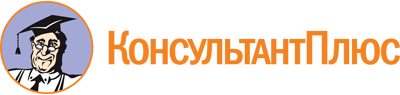 Закон Хабаровского края от 10.11.2005 N 308
(ред. от 28.06.2023)
"О региональных налогах и налоговых льготах в Хабаровском крае"Документ предоставлен КонсультантПлюс

www.consultant.ru

Дата сохранения: 31.10.2023
 10 ноября 2005 годаN 308Список изменяющих документов(в ред. Законов Хабаровского края от 31.05.2006 N 22, от 09.11.2006 N 71,от 14.11.2007 N 156, от 25.03.2009 N 235, от 24.06.2009 N 247,от 30.09.2009 N 267, от 28.07.2010 N 24, от 08.12.2010 N 58,от 25.02.2011 N 73, от 27.07.2011 N 103, от 23.11.2011 N 131,от 30.05.2012 N 192, от 26.09.2012 N 218, от 29.10.2012 N 228,от 22.03.2013 N 267, от 25.09.2013 N 302, от 27.11.2013 N 321,от 29.10.2014 N 7, от 26.11.2014 N 17, от 11.03.2015 N 40,от 30.09.2015 N 122, от 27.04.2016 N 178,от 28.09.2016 N 205 (ред. 23.11.2016), от 23.11.2016 N 225,от 15.02.2017 N 241, от 28.06.2017 N 263, от 27.09.2017 N 278,от 22.11.2017 N 296, от 31.01.2018 N 314, от 20.09.2018 N 358,от 21.11.2018 N 386, от 24.07.2019 N 441, от 23.10.2019 N 6,от 20.11.2019 N 29, от 27.05.2020 N 64, от 27.05.2020 N 65,от 29.07.2020 N 84, от 10.09.2020 N 87, от 30.09.2020 N 92,от 25.11.2020 N 123, от 25.11.2020 N 124, от 18.02.2021 N 144,от 18.02.2021 N 145, от 30.06.2021 N 185, от 28.07.2021 N 188,от 28.07.2021 N 201, от 29.09.2021 N 208, от 10.11.2021 N 241,от 24.11.2021 N 256, от 27.04.2022 N 270, от 28.09.2022 N 321,от 26.12.2022 N 358, от 26.12.2022 N 362, от 27.01.2023 N 368,от 07.04.2023 N 392, от 28.06.2023 N 407)N ппНаименование объекта налогообложенияНалоговая ставка (в рублях)1231.Автомобили легковые с мощностью двигателя (с каждой лошадиной силы):1.1.До 100 л.с. (до 73,55 кВт) включительно, с учетом количества лет, прошедших с года выпуска транспортного средства:1.1.1.До 3 лет включительно121.1.2.Свыше 3 лет до 10 лет включительно101.1.3.Свыше 10 лет81.2.Свыше 100 л.с. до 150 л.с. (свыше 73,55 кВт до 110,33 кВт) включительно, с учетом количества лет, прошедших с года выпуска транспортного средства:1.2.1.До 3 лет включительно161.2.2.Свыше 3 лет до 10 лет включительно151.2.3.Свыше 10 лет121.3.Свыше 150 л.с. до 200 л.с. (свыше 110,33 кВт до 147,1 кВт) включительно, с учетом количества лет, прошедших с года выпуска транспортного средства:1.3.1.До 3 лет включительно301.3.2.Свыше 3 лет до 10 лет включительно281.3.3.Свыше 10 лет221.4.Свыше 200 л.с. до 250 л.с. (свыше 147,1 кВт до 183,9 кВт) включительно, с учетом количества лет, прошедших с года выпуска транспортного средства:1.4.1.До 3 лет включительно601.4.2.Свыше 3 лет до 10 лет включительно521.4.3.Свыше 10 лет451.5.Свыше 250 л.с. (свыше 183,9 кВт), с учетом количества лет, прошедших с года выпуска транспортного средства:1.5.1.До 3 лет включительно1501.5.2.Свыше 3 лет до 10 лет включительно1301.5.3.Свыше 10 лет1002.Мотоциклы и мотороллеры с мощностью двигателя (с каждой лошадиной силы):2.1.До 20 л.с. (до 14,7 кВт) включительно62.2.Свыше 20 л.с. до 30 л.с. (свыше 14,7 кВт до 22,06 кВт) включительно112.3.Свыше 30 л.с. до 40 л.с. (свыше 22,06 кВт до 29,42 кВт) включительно262.4.Свыше 40 л.с. (свыше 29,42 кВт)313.Автобусы с мощностью двигателя (с каждой лошадиной силы):3.1.До 200 л.с. (до 147,1 кВт) включительно503.2.Свыше 200 л.с. (свыше 147,1 кВт)994.Автомобили грузовые с мощностью двигателя (с каждой лошадиной силы):4.1.До 100 л.с. (до 73,55 кВт) включительно254.2.Свыше 100 л.с. до 150 л.с. (свыше 73,55 кВт до 110,33 кВт) включительно404.3.Свыше 150 л.с. до 200 л.с. (свыше 110,33 кВт до 147,1 кВт) включительно504.4.Свыше 200 л.с. до 250 л.с. (свыше 147,1 кВт до 183,9 кВт) включительно624.5.Свыше 250 л.с. (свыше 183,9 кВт)725.Другие самоходные транспортные средства, машины и механизмы на пневматическом и гусеничном ходу (с каждой лошадиной силы)196.Снегоходы, мотосани с мощностью двигателя (с каждой лошадиной силы):6.1.До 50 л.с. (до 36,77 кВт) включительно116.2.Свыше 50 л.с. (свыше 36,77 кВт)287.Катера, моторные лодки и другие водные транспортные средства с мощностью двигателя (с каждой лошадиной силы):7.1.До 100 л.с. (до 73,55 кВт) включительно157.2.Свыше 100 л.с. (свыше 73,55 кВт)1008.Яхты и другие парусно-моторные суда с мощностью двигателя (с каждой лошадиной силы):8.1.До 100 л.с. (до 73,55 кВт) включительно388.2.Свыше 100 л.с. (свыше 73,55 кВт)2289.Гидроциклы с мощностью двигателя (с каждой лошадиной силы):9.1.До 100 л.с. (до 73,55 кВт) включительно1369.2.Свыше 100 л.с. (свыше 73,55 кВт)27010.Несамоходные (буксируемые) суда, для которых определяется валовая вместимость (с каждой регистровой тонны или единицы валовой вместимости в случае, если валовая вместимость определена без указания размерности)3111.Самолеты, вертолеты и иные воздушные суда, имеющие двигатели (с каждой лошадиной силы)4212.Самолеты, имеющие реактивные двигатели (с каждого килограмма силы тяги)3413.Другие водные и воздушные транспортные средства, не имеющие двигателей (с единицы транспортного средства)560N ппВид предпринимательской деятельностиГруппа муниципальных образованийРазмер потенциально возможного к получению индивидуальным предпринимателем годового дохода (рублей) при осуществлении деятельностиРазмер потенциально возможного к получению индивидуальным предпринимателем годового дохода (рублей) при осуществлении деятельностиN ппВид предпринимательской деятельностиГруппа муниципальных образованийбез привлечения наемных работниковс привлечением наемных работников (на лицо, имеющее статус индивидуального предпринимателя, и дополнительно на каждого наемного работника)123451.Ремонт и пошив швейных, меховых и кожаных изделий, головных уборов и изделий из текстильной галантереи, ремонт, пошив и вязание трикотажных изделий по индивидуальному заказу населенияI937 483472 3281.Ремонт и пошив швейных, меховых и кожаных изделий, головных уборов и изделий из текстильной галантереи, ремонт, пошив и вязание трикотажных изделий по индивидуальному заказу населенияII843 735425 0951.Ремонт и пошив швейных, меховых и кожаных изделий, головных уборов и изделий из текстильной галантереи, ремонт, пошив и вязание трикотажных изделий по индивидуальному заказу населенияIII656 238330 6301.Ремонт и пошив швейных, меховых и кожаных изделий, головных уборов и изделий из текстильной галантереи, ремонт, пошив и вязание трикотажных изделий по индивидуальному заказу населенияIV656 238330 6301.Ремонт и пошив швейных, меховых и кожаных изделий, головных уборов и изделий из текстильной галантереи, ремонт, пошив и вязание трикотажных изделий по индивидуальному заказу населенияV468 742236 1641.Ремонт и пошив швейных, меховых и кожаных изделий, головных уборов и изделий из текстильной галантереи, ремонт, пошив и вязание трикотажных изделий по индивидуальному заказу населенияVI468 742236 1642.Ремонт, чистка, окраска и пошив обувиI892 483472 3282.Ремонт, чистка, окраска и пошив обувиII803 235425 0952.Ремонт, чистка, окраска и пошив обувиIII624 738330 6302.Ремонт, чистка, окраска и пошив обувиIV624 738330 6302.Ремонт, чистка, окраска и пошив обувиV446 242236 1642.Ремонт, чистка, окраска и пошив обувиVI446 242236 1643.Парикмахерские и косметические услугиI937 483472 3283.Парикмахерские и косметические услугиII843 735425 0953.Парикмахерские и косметические услугиIII656 238330 6303.Парикмахерские и косметические услугиIV656 238330 6303.Парикмахерские и косметические услугиV468 742236 1643.Парикмахерские и косметические услугиVI468 742236 1644.Стирка, химическая чистка и крашение текстильных и меховых изделийI892 483472 3284.Стирка, химическая чистка и крашение текстильных и меховых изделийII803 235425 0954.Стирка, химическая чистка и крашение текстильных и меховых изделийIII624 738330 6304.Стирка, химическая чистка и крашение текстильных и меховых изделийIV624 738330 6304.Стирка, химическая чистка и крашение текстильных и меховых изделийV446 242236 1644.Стирка, химическая чистка и крашение текстильных и меховых изделийVI446 242236 1645.Изготовление и ремонт металлической галантереи, ключей, номерных знаков, указателей улицI925 483472 3285.Изготовление и ремонт металлической галантереи, ключей, номерных знаков, указателей улицII832 935425 0955.Изготовление и ремонт металлической галантереи, ключей, номерных знаков, указателей улицIII647 838330 6305.Изготовление и ремонт металлической галантереи, ключей, номерных знаков, указателей улицIV647 838330 6305.Изготовление и ремонт металлической галантереи, ключей, номерных знаков, указателей улицV462 742236 1645.Изготовление и ремонт металлической галантереи, ключей, номерных знаков, указателей улицVI462 742236 1646.Ремонт электронной бытовой техники, бытовых приборов, часов, металлоизделий бытового и хозяйственного назначения, предметов и изделий из металла, изготовление готовых металлических изделий хозяйственного назначения по индивидуальному заказу населенияI937 483472 3286.Ремонт электронной бытовой техники, бытовых приборов, часов, металлоизделий бытового и хозяйственного назначения, предметов и изделий из металла, изготовление готовых металлических изделий хозяйственного назначения по индивидуальному заказу населенияII843 735425 0956.Ремонт электронной бытовой техники, бытовых приборов, часов, металлоизделий бытового и хозяйственного назначения, предметов и изделий из металла, изготовление готовых металлических изделий хозяйственного назначения по индивидуальному заказу населенияIII656 238330 6306.Ремонт электронной бытовой техники, бытовых приборов, часов, металлоизделий бытового и хозяйственного назначения, предметов и изделий из металла, изготовление готовых металлических изделий хозяйственного назначения по индивидуальному заказу населенияIV656 238330 6306.Ремонт электронной бытовой техники, бытовых приборов, часов, металлоизделий бытового и хозяйственного назначения, предметов и изделий из металла, изготовление готовых металлических изделий хозяйственного назначения по индивидуальному заказу населенияV468 742236 1646.Ремонт электронной бытовой техники, бытовых приборов, часов, металлоизделий бытового и хозяйственного назначения, предметов и изделий из металла, изготовление готовых металлических изделий хозяйственного назначения по индивидуальному заказу населенияVI468 742236 1647.Ремонт мебели и предметов домашнего обиходаI892 483472 3287.Ремонт мебели и предметов домашнего обиходаII803 235425 0957.Ремонт мебели и предметов домашнего обиходаIII624 738330 6307.Ремонт мебели и предметов домашнего обиходаIV624 738330 6307.Ремонт мебели и предметов домашнего обиходаV446 242236 1647.Ремонт мебели и предметов домашнего обиходаVI446 242236 1648.Услуги в области фотографииI1 027 483472 3288.Услуги в области фотографииII924 735425 0958.Услуги в области фотографииIII719 238330 6308.Услуги в области фотографииIV719 238330 6308.Услуги в области фотографииV513 742236 1648.Услуги в области фотографииVI513 742236 1649.Ремонт, техническое обслуживание автотранспортных и мототранспортных средств, мотоциклов, машин и оборудования, мойка автотранспортных средств, полирование и предоставление аналогичных услугI1 071 483755 7259.Ремонт, техническое обслуживание автотранспортных и мототранспортных средств, мотоциклов, машин и оборудования, мойка автотранспортных средств, полирование и предоставление аналогичных услугII964 335680 1539.Ремонт, техническое обслуживание автотранспортных и мототранспортных средств, мотоциклов, машин и оборудования, мойка автотранспортных средств, полирование и предоставление аналогичных услугIII750 038529 0089.Ремонт, техническое обслуживание автотранспортных и мототранспортных средств, мотоциклов, машин и оборудования, мойка автотранспортных средств, полирование и предоставление аналогичных услугIV750 038529 0089.Ремонт, техническое обслуживание автотранспортных и мототранспортных средств, мотоциклов, машин и оборудования, мойка автотранспортных средств, полирование и предоставление аналогичных услугV535 742377 8639.Ремонт, техническое обслуживание автотранспортных и мототранспортных средств, мотоциклов, машин и оборудования, мойка автотранспортных средств, полирование и предоставление аналогичных услугVI535 742377 86310.Реконструкция или ремонт существующих жилых и нежилых зданий, а также спортивных сооруженийI937 483472 32810.Реконструкция или ремонт существующих жилых и нежилых зданий, а также спортивных сооруженийII843 735425 09510.Реконструкция или ремонт существующих жилых и нежилых зданий, а также спортивных сооруженийIII656 238330 63010.Реконструкция или ремонт существующих жилых и нежилых зданий, а также спортивных сооруженийIV656 238330 63010.Реконструкция или ремонт существующих жилых и нежилых зданий, а также спортивных сооруженийV468 742236 16410.Реконструкция или ремонт существующих жилых и нежилых зданий, а также спортивных сооруженийVI468 742236 16411.Услуги по производству монтажных, электромонтажных, санитарно-технических и сварочных работI937 483472 32811.Услуги по производству монтажных, электромонтажных, санитарно-технических и сварочных работII843 735425 09511.Услуги по производству монтажных, электромонтажных, санитарно-технических и сварочных работIII656 238330 63011.Услуги по производству монтажных, электромонтажных, санитарно-технических и сварочных работIV656 238330 63011.Услуги по производству монтажных, электромонтажных, санитарно-технических и сварочных работV468 742236 16411.Услуги по производству монтажных, электромонтажных, санитарно-технических и сварочных работVI468 742236 16412.Услуги по остеклению балконов и лоджий, нарезке стекла и зеркал, художественной обработке стеклаI937 483472 32812.Услуги по остеклению балконов и лоджий, нарезке стекла и зеркал, художественной обработке стеклаII843 735425 09512.Услуги по остеклению балконов и лоджий, нарезке стекла и зеркал, художественной обработке стеклаIII656 238330 63012.Услуги по остеклению балконов и лоджий, нарезке стекла и зеркал, художественной обработке стеклаIV656 238330 63012.Услуги по остеклению балконов и лоджий, нарезке стекла и зеркал, художественной обработке стеклаV468 742236 16412.Услуги по остеклению балконов и лоджий, нарезке стекла и зеркал, художественной обработке стеклаVI468 742236 16413.Услуги в сфере дошкольного образования и дополнительного образования детей и взрослых (за исключением образования в области культуры)I892 483472 32813.Услуги в сфере дошкольного образования и дополнительного образования детей и взрослых (за исключением образования в области культуры)II803 235425 09513.Услуги в сфере дошкольного образования и дополнительного образования детей и взрослых (за исключением образования в области культуры)III624 738330 63013.Услуги в сфере дошкольного образования и дополнительного образования детей и взрослых (за исключением образования в области культуры)IV624 738330 63013.Услуги в сфере дошкольного образования и дополнительного образования детей и взрослых (за исключением образования в области культуры)V446 242236 16413.Услуги в сфере дошкольного образования и дополнительного образования детей и взрослых (за исключением образования в области культуры)VI446 242236 164(п. 13 в ред. Закона Хабаровского края от 24.11.2021 N 256)(п. 13 в ред. Закона Хабаровского края от 24.11.2021 N 256)(п. 13 в ред. Закона Хабаровского края от 24.11.2021 N 256)(п. 13 в ред. Закона Хабаровского края от 24.11.2021 N 256)(п. 13 в ред. Закона Хабаровского края от 24.11.2021 N 256)14.Услуги по присмотру и уходу за детьми и больнымиI919 483472 32814.Услуги по присмотру и уходу за детьми и больнымиII827 535425 09514.Услуги по присмотру и уходу за детьми и больнымиIII643 638330 63014.Услуги по присмотру и уходу за детьми и больнымиIV643 638330 63014.Услуги по присмотру и уходу за детьми и больнымиV459 742236 16414.Услуги по присмотру и уходу за детьми и больнымиVI459 742236 16415.Сбор тары и пригодных для вторичного использования материаловI892 483472 32815.Сбор тары и пригодных для вторичного использования материаловII803 235425 09515.Сбор тары и пригодных для вторичного использования материаловIII624 738330 63015.Сбор тары и пригодных для вторичного использования материаловIV624 738330 63015.Сбор тары и пригодных для вторичного использования материаловV446 242236 16415.Сбор тары и пригодных для вторичного использования материаловVI446 242236 16416.Деятельность ветеринарнаяI933 883661 25916.Деятельность ветеринарнаяII840 495595 13316.Деятельность ветеринарнаяIII653 718462 88116.Деятельность ветеринарнаяIV653 718462 88116.Деятельность ветеринарнаяV466 942330 63016.Деятельность ветеринарнаяVI466 942330 63017.Изготовление изделий народных художественных промысловI883 483472 32817.Изготовление изделий народных художественных промысловII795 135425 09517.Изготовление изделий народных художественных промысловIII618 438330 63017.Изготовление изделий народных художественных промысловIV618 438330 63017.Изготовление изделий народных художественных промысловV441 742236 16417.Изготовление изделий народных художественных промысловVI441 742236 16418.Услуги по переработке продуктов сельского хозяйства, лесного хозяйства и рыболовства для приготовления продуктов питания для людей и корма для животных, а также производство различных продуктов промежуточного потребления, которые не являются пищевыми продуктамиI892 483472 32818.Услуги по переработке продуктов сельского хозяйства, лесного хозяйства и рыболовства для приготовления продуктов питания для людей и корма для животных, а также производство различных продуктов промежуточного потребления, которые не являются пищевыми продуктамиII803 235425 09518.Услуги по переработке продуктов сельского хозяйства, лесного хозяйства и рыболовства для приготовления продуктов питания для людей и корма для животных, а также производство различных продуктов промежуточного потребления, которые не являются пищевыми продуктамиIII624 738330 63018.Услуги по переработке продуктов сельского хозяйства, лесного хозяйства и рыболовства для приготовления продуктов питания для людей и корма для животных, а также производство различных продуктов промежуточного потребления, которые не являются пищевыми продуктамиIV624 738330 63018.Услуги по переработке продуктов сельского хозяйства, лесного хозяйства и рыболовства для приготовления продуктов питания для людей и корма для животных, а также производство различных продуктов промежуточного потребления, которые не являются пищевыми продуктамиV446 242236 16418.Услуги по переработке продуктов сельского хозяйства, лесного хозяйства и рыболовства для приготовления продуктов питания для людей и корма для животных, а также производство различных продуктов промежуточного потребления, которые не являются пищевыми продуктамиVI446 242236 16419.Производство и реставрация ковров и ковровых изделийI883 483472 32819.Производство и реставрация ковров и ковровых изделийII795 135425 09519.Производство и реставрация ковров и ковровых изделийIII618 438330 63019.Производство и реставрация ковров и ковровых изделийIV618 438330 63019.Производство и реставрация ковров и ковровых изделийV441 742236 16419.Производство и реставрация ковров и ковровых изделийVI441 742236 16420.Ремонт ювелирных изделий, бижутерииI1 009 483472 32820.Ремонт ювелирных изделий, бижутерииII908 535425 09520.Ремонт ювелирных изделий, бижутерииIII706 638330 63020.Ремонт ювелирных изделий, бижутерииIV706 638330 63020.Ремонт ювелирных изделий, бижутерииV504 742236 16420.Ремонт ювелирных изделий, бижутерииVI504 742236 16421.Чеканка и гравировка ювелирных изделийI946 483472 32821.Чеканка и гравировка ювелирных изделийII851 835425 09521.Чеканка и гравировка ювелирных изделийIII662 538330 63021.Чеканка и гравировка ювелирных изделийIV662 538330 63021.Чеканка и гравировка ювелирных изделийV473 242236 16421.Чеканка и гравировка ювелирных изделийVI473 242236 16422.Деятельность в области звукозаписи и издания музыкальных произведенийI883 483472 32822.Деятельность в области звукозаписи и издания музыкальных произведенийII795 135425 09522.Деятельность в области звукозаписи и издания музыкальных произведенийIII618 438330 63022.Деятельность в области звукозаписи и издания музыкальных произведенийIV618 438330 63022.Деятельность в области звукозаписи и издания музыкальных произведенийV441 742236 16422.Деятельность в области звукозаписи и издания музыкальных произведенийVI441 742236 16423.Услуги по уборке квартир и частных домов, деятельность домашних хозяйств с наемными работникамиI946 483472 32823.Услуги по уборке квартир и частных домов, деятельность домашних хозяйств с наемными работникамиII851 835425 09523.Услуги по уборке квартир и частных домов, деятельность домашних хозяйств с наемными работникамиIII662 538330 63023.Услуги по уборке квартир и частных домов, деятельность домашних хозяйств с наемными работникамиIV662 538330 63023.Услуги по уборке квартир и частных домов, деятельность домашних хозяйств с наемными работникамиV473 242236 16423.Услуги по уборке квартир и частных домов, деятельность домашних хозяйств с наемными работникамиVI473 242236 16424.Деятельность, специализированная в области дизайна, услуги художественного оформленияI1 117 483472 32824.Деятельность, специализированная в области дизайна, услуги художественного оформленияII1 005 735425 09524.Деятельность, специализированная в области дизайна, услуги художественного оформленияIII782 238330 63024.Деятельность, специализированная в области дизайна, услуги художественного оформленияIV782 238330 63024.Деятельность, специализированная в области дизайна, услуги художественного оформленияV558 742236 16424.Деятельность, специализированная в области дизайна, услуги художественного оформленияVI558 742236 16425.Проведение занятий по физической культуре и спортуI1 009 483661 25925.Проведение занятий по физической культуре и спортуII908 535595 13325.Проведение занятий по физической культуре и спортуIII706 638462 88125.Проведение занятий по физической культуре и спортуIV706 638462 88125.Проведение занятий по физической культуре и спортуV504 742330 63025.Проведение занятий по физической культуре и спортуVI504 742330 63026.Услуги носильщиков на железнодорожных вокзалах, автовокзалах, аэровокзалах, в аэропортах, морских, речных портахI892 483472 32826.Услуги носильщиков на железнодорожных вокзалах, автовокзалах, аэровокзалах, в аэропортах, морских, речных портахII803 235425 09526.Услуги носильщиков на железнодорожных вокзалах, автовокзалах, аэровокзалах, в аэропортах, морских, речных портахIII624 738330 63026.Услуги носильщиков на железнодорожных вокзалах, автовокзалах, аэровокзалах, в аэропортах, морских, речных портахIV624 738330 63026.Услуги носильщиков на железнодорожных вокзалах, автовокзалах, аэровокзалах, в аэропортах, морских, речных портахV446 242236 16426.Услуги носильщиков на железнодорожных вокзалах, автовокзалах, аэровокзалах, в аэропортах, морских, речных портахVI446 242236 16427.Услуги платных туалетовI892 483472 32827.Услуги платных туалетовII803 235425 09527.Услуги платных туалетовIII624 738330 63027.Услуги платных туалетовIV624 738330 63027.Услуги платных туалетовV446 242236 16427.Услуги платных туалетовVI446 242236 16428.Услуги по приготовлению и поставке блюд для торжественных мероприятий или иных событийI883 483472 32828.Услуги по приготовлению и поставке блюд для торжественных мероприятий или иных событийII795 135425 09528.Услуги по приготовлению и поставке блюд для торжественных мероприятий или иных событийIII618 438330 63028.Услуги по приготовлению и поставке блюд для торжественных мероприятий или иных событийIV618 438330 63028.Услуги по приготовлению и поставке блюд для торжественных мероприятий или иных событийV441 742236 16428.Услуги по приготовлению и поставке блюд для торжественных мероприятий или иных событийVI441 742236 16429.Услуги, связанные со сбытом сельскохозяйственной продукции (хранение, сортировка, сушка, мойка, расфасовка, упаковка и транспортировка)I892 483472 32829.Услуги, связанные со сбытом сельскохозяйственной продукции (хранение, сортировка, сушка, мойка, расфасовка, упаковка и транспортировка)II803 235425 09529.Услуги, связанные со сбытом сельскохозяйственной продукции (хранение, сортировка, сушка, мойка, расфасовка, упаковка и транспортировка)III624 738330 63029.Услуги, связанные со сбытом сельскохозяйственной продукции (хранение, сортировка, сушка, мойка, расфасовка, упаковка и транспортировка)IV624 738330 63029.Услуги, связанные со сбытом сельскохозяйственной продукции (хранение, сортировка, сушка, мойка, расфасовка, упаковка и транспортировка)V446 242236 16429.Услуги, связанные со сбытом сельскохозяйственной продукции (хранение, сортировка, сушка, мойка, расфасовка, упаковка и транспортировка)VI446 242236 16430.Услуги, связанные с обслуживанием сельскохозяйственного производства (механизированные, агрохимические, мелиоративные, транспортные работы)I883 483472 32830.Услуги, связанные с обслуживанием сельскохозяйственного производства (механизированные, агрохимические, мелиоративные, транспортные работы)II795 135425 09530.Услуги, связанные с обслуживанием сельскохозяйственного производства (механизированные, агрохимические, мелиоративные, транспортные работы)III618 438330 63030.Услуги, связанные с обслуживанием сельскохозяйственного производства (механизированные, агрохимические, мелиоративные, транспортные работы)IV618 438330 63030.Услуги, связанные с обслуживанием сельскохозяйственного производства (механизированные, агрохимические, мелиоративные, транспортные работы)V441 742236 16430.Услуги, связанные с обслуживанием сельскохозяйственного производства (механизированные, агрохимические, мелиоративные, транспортные работы)VI441 742236 16431.Деятельность по благоустройству ландшафтаI892 483472 32831.Деятельность по благоустройству ландшафтаII803 235425 09531.Деятельность по благоустройству ландшафтаIII624 738330 63031.Деятельность по благоустройству ландшафтаIV624 738330 63031.Деятельность по благоустройству ландшафтаV446 242236 16431.Деятельность по благоустройству ландшафтаVI446 242236 16432.Охота, отлов и отстрел диких животных, в том числе предоставление услуг в этих областях, деятельность, связанная со спортивно-любительской охотойI883 483472 32832.Охота, отлов и отстрел диких животных, в том числе предоставление услуг в этих областях, деятельность, связанная со спортивно-любительской охотойII795 135425 09532.Охота, отлов и отстрел диких животных, в том числе предоставление услуг в этих областях, деятельность, связанная со спортивно-любительской охотойIII618 438330 63032.Охота, отлов и отстрел диких животных, в том числе предоставление услуг в этих областях, деятельность, связанная со спортивно-любительской охотойIV618 438330 63032.Охота, отлов и отстрел диких животных, в том числе предоставление услуг в этих областях, деятельность, связанная со спортивно-любительской охотойV441 742236 16432.Охота, отлов и отстрел диких животных, в том числе предоставление услуг в этих областях, деятельность, связанная со спортивно-любительской охотойVI441 742236 16433.Занятие медицинской деятельностью или фармацевтической деятельностью лицом, имеющим лицензию на указанные виды деятельности, за исключением реализации лекарственных препаратов, подлежащих обязательной маркировке средствами идентификации, в том числе контрольными (идентификационными) знаками, в соответствии с Федеральным законом от 12 апреля 2010 года N 61-ФЗ "Об обращении лекарственных средств"I1 933 483661 25933.Занятие медицинской деятельностью или фармацевтической деятельностью лицом, имеющим лицензию на указанные виды деятельности, за исключением реализации лекарственных препаратов, подлежащих обязательной маркировке средствами идентификации, в том числе контрольными (идентификационными) знаками, в соответствии с Федеральным законом от 12 апреля 2010 года N 61-ФЗ "Об обращении лекарственных средств"II1 740 135595 13333.Занятие медицинской деятельностью или фармацевтической деятельностью лицом, имеющим лицензию на указанные виды деятельности, за исключением реализации лекарственных препаратов, подлежащих обязательной маркировке средствами идентификации, в том числе контрольными (идентификационными) знаками, в соответствии с Федеральным законом от 12 апреля 2010 года N 61-ФЗ "Об обращении лекарственных средств"III1 353 438462 88133.Занятие медицинской деятельностью или фармацевтической деятельностью лицом, имеющим лицензию на указанные виды деятельности, за исключением реализации лекарственных препаратов, подлежащих обязательной маркировке средствами идентификации, в том числе контрольными (идентификационными) знаками, в соответствии с Федеральным законом от 12 апреля 2010 года N 61-ФЗ "Об обращении лекарственных средств"IV1 353 438462 88133.Занятие медицинской деятельностью или фармацевтической деятельностью лицом, имеющим лицензию на указанные виды деятельности, за исключением реализации лекарственных препаратов, подлежащих обязательной маркировке средствами идентификации, в том числе контрольными (идентификационными) знаками, в соответствии с Федеральным законом от 12 апреля 2010 года N 61-ФЗ "Об обращении лекарственных средств"V966 742330 63033.Занятие медицинской деятельностью или фармацевтической деятельностью лицом, имеющим лицензию на указанные виды деятельности, за исключением реализации лекарственных препаратов, подлежащих обязательной маркировке средствами идентификации, в том числе контрольными (идентификационными) знаками, в соответствии с Федеральным законом от 12 апреля 2010 года N 61-ФЗ "Об обращении лекарственных средств"VI966 742330 63034.Осуществление частной детективной деятельности лицом, имеющим лицензиюI925 483472 32834.Осуществление частной детективной деятельности лицом, имеющим лицензиюII832 935425 09534.Осуществление частной детективной деятельности лицом, имеющим лицензиюIII647 838330 63034.Осуществление частной детективной деятельности лицом, имеющим лицензиюIV647 838330 63034.Осуществление частной детективной деятельности лицом, имеющим лицензиюV462 742236 16434.Осуществление частной детективной деятельности лицом, имеющим лицензиюVI462 742236 16435.Услуги по прокатуI892 483472 32835.Услуги по прокатуII803 235425 09535.Услуги по прокатуIII624 738330 63035.Услуги по прокатуIV624 738330 63035.Услуги по прокатуV446 242236 16435.Услуги по прокатуVI446 242236 16436.Услуги экскурсионные туристическиеI883 483472 32836.Услуги экскурсионные туристическиеII795 135425 09536.Услуги экскурсионные туристическиеIII618 438330 63036.Услуги экскурсионные туристическиеIV618 438330 63036.Услуги экскурсионные туристическиеV441 742236 16436.Услуги экскурсионные туристическиеVI441 742236 16437.Организация обрядов (свадеб, юбилеев), в том числе музыкальное сопровождениеI1 009 483472 32837.Организация обрядов (свадеб, юбилеев), в том числе музыкальное сопровождениеII908 535425 09537.Организация обрядов (свадеб, юбилеев), в том числе музыкальное сопровождениеIII706 638330 63037.Организация обрядов (свадеб, юбилеев), в том числе музыкальное сопровождениеIV706 638330 63037.Организация обрядов (свадеб, юбилеев), в том числе музыкальное сопровождениеV504 742236 16437.Организация обрядов (свадеб, юбилеев), в том числе музыкальное сопровождениеVI504 742236 16438.Организация похорон и предоставление связанных с ними услугI1 387 483661 25938.Организация похорон и предоставление связанных с ними услугII1 248 735595 13338.Организация похорон и предоставление связанных с ними услугIII971 238462 88138.Организация похорон и предоставление связанных с ними услугIV971 238462 88138.Организация похорон и предоставление связанных с ними услугV693 742330 63038.Организация похорон и предоставление связанных с ними услугVI693 742330 63039.Услуги уличных патрулей, охранников, сторожей и вахтеровI883 483472 32839.Услуги уличных патрулей, охранников, сторожей и вахтеровII795 135425 09539.Услуги уличных патрулей, охранников, сторожей и вахтеровIII618 438330 63039.Услуги уличных патрулей, охранников, сторожей и вахтеровIV618 438330 63039.Услуги уличных патрулей, охранников, сторожей и вахтеровV441 742236 16439.Услуги уличных патрулей, охранников, сторожей и вахтеровVI441 742236 16440.Услуги общественного питания, оказываемые через объекты организации общественного питания, не имеющие зала обслуживания посетителейI858 283283 39740.Услуги общественного питания, оказываемые через объекты организации общественного питания, не имеющие зала обслуживания посетителейII772 455255 05740.Услуги общественного питания, оказываемые через объекты организации общественного питания, не имеющие зала обслуживания посетителейIII600 798198 37840.Услуги общественного питания, оказываемые через объекты организации общественного питания, не имеющие зала обслуживания посетителейIV600 798198 37840.Услуги общественного питания, оказываемые через объекты организации общественного питания, не имеющие зала обслуживания посетителейV429 142141 69940.Услуги общественного питания, оказываемые через объекты организации общественного питания, не имеющие зала обслуживания посетителейVI429 142141 69941.Оказание услуг по забою и транспортировке скотаI883 483472 32841.Оказание услуг по забою и транспортировке скотаII795 135425 09541.Оказание услуг по забою и транспортировке скотаIII618 438330 63041.Оказание услуг по забою и транспортировке скотаIV618 438330 63041.Оказание услуг по забою и транспортировке скотаV441 742236 16441.Оказание услуг по забою и транспортировке скотаVI441 742236 16442.Производство кожи и изделий из кожиI925 483472 32842.Производство кожи и изделий из кожиII832 935425 09542.Производство кожи и изделий из кожиIII647 838330 63042.Производство кожи и изделий из кожиIV647 838330 63042.Производство кожи и изделий из кожиV462 742236 16442.Производство кожи и изделий из кожиVI462 742236 16443.Сбор и заготовка пищевых лесных ресурсов, недревесных лесных ресурсов и лекарственных растенийI841 483472 32843.Сбор и заготовка пищевых лесных ресурсов, недревесных лесных ресурсов и лекарственных растенийII757 335425 09543.Сбор и заготовка пищевых лесных ресурсов, недревесных лесных ресурсов и лекарственных растенийIII589 038330 63043.Сбор и заготовка пищевых лесных ресурсов, недревесных лесных ресурсов и лекарственных растенийIV589 038330 63043.Сбор и заготовка пищевых лесных ресурсов, недревесных лесных ресурсов и лекарственных растенийV420 742236 16443.Сбор и заготовка пищевых лесных ресурсов, недревесных лесных ресурсов и лекарственных растенийVI420 742236 16444.Переработка и консервирование фруктов и овощейI847 483472 32844.Переработка и консервирование фруктов и овощейII762 735425 09544.Переработка и консервирование фруктов и овощейIII593 238330 63044.Переработка и консервирование фруктов и овощейIV593 238330 63044.Переработка и консервирование фруктов и овощейV423 742236 16444.Переработка и консервирование фруктов и овощейVI423 742236 16445.Производство молочной продукцииI841 483472 32845.Производство молочной продукцииII757 335425 09545.Производство молочной продукцииIII589 038330 63045.Производство молочной продукцииIV589 038330 63045.Производство молочной продукцииV420 742236 16445.Производство молочной продукцииVI420 742236 16446.Растениеводство, услуги в области растениеводстваI1 357 483780 00046.Растениеводство, услуги в области растениеводстваII1 221 735702 00046.Растениеводство, услуги в области растениеводстваIII950 238546 00046.Растениеводство, услуги в области растениеводстваIV950 238546 00046.Растениеводство, услуги в области растениеводстваV678 742390 00046.Растениеводство, услуги в области растениеводстваVI678 742390 00047.Производство хлебобулочных и мучных кондитерских изделийI858 283472 32847.Производство хлебобулочных и мучных кондитерских изделийII772 455425 09547.Производство хлебобулочных и мучных кондитерских изделийIII600 798330 63047.Производство хлебобулочных и мучных кондитерских изделийIV600 798330 63047.Производство хлебобулочных и мучных кондитерских изделийV429 142236 16447.Производство хлебобулочных и мучных кондитерских изделийVI429 142236 16448.Рыболовство и рыбоводство, рыболовство любительское и спортивноеI925 483472 32848.Рыболовство и рыбоводство, рыболовство любительское и спортивноеII832 935425 09548.Рыболовство и рыбоводство, рыболовство любительское и спортивноеIII647 838330 63048.Рыболовство и рыбоводство, рыболовство любительское и спортивноеIV647 838330 63048.Рыболовство и рыбоводство, рыболовство любительское и спортивноеV462 742236 16448.Рыболовство и рыбоводство, рыболовство любительское и спортивноеVI462 742236 16449.Лесоводство и прочая лесохозяйственная деятельностьI847 483472 32849.Лесоводство и прочая лесохозяйственная деятельностьII762 735425 09549.Лесоводство и прочая лесохозяйственная деятельностьIII593 238330 63049.Лесоводство и прочая лесохозяйственная деятельностьIV593 238330 63049.Лесоводство и прочая лесохозяйственная деятельностьV423 742236 16449.Лесоводство и прочая лесохозяйственная деятельностьVI423 742236 16450.Деятельность по письменному и устному переводуI892 483472 32850.Деятельность по письменному и устному переводуII803 235425 09550.Деятельность по письменному и устному переводуIII624 738330 63050.Деятельность по письменному и устному переводуIV624 738330 63050.Деятельность по письменному и устному переводуV446 242236 16450.Деятельность по письменному и устному переводуVI446 242236 16451.Деятельность по уходу за престарелыми и инвалидамиI908 683472 32851.Деятельность по уходу за престарелыми и инвалидамиII817 815425 09551.Деятельность по уходу за престарелыми и инвалидамиIII636 078330 63051.Деятельность по уходу за престарелыми и инвалидамиIV636 078330 63051.Деятельность по уходу за престарелыми и инвалидамиV454 342236 16451.Деятельность по уходу за престарелыми и инвалидамиVI454 342236 16452.Сбор, обработка и утилизация отходов, а также обработка вторичного сырьяI1 051 483472 32852.Сбор, обработка и утилизация отходов, а также обработка вторичного сырьяII946 335425 09552.Сбор, обработка и утилизация отходов, а также обработка вторичного сырьяIII736 038330 63052.Сбор, обработка и утилизация отходов, а также обработка вторичного сырьяIV736 038330 63052.Сбор, обработка и утилизация отходов, а также обработка вторичного сырьяV525 742236 16452.Сбор, обработка и утилизация отходов, а также обработка вторичного сырьяVI525 742236 16453.Резка, обработка и отделка камня для памятниковI925 483472 32853.Резка, обработка и отделка камня для памятниковII832 935425 09553.Резка, обработка и отделка камня для памятниковIII647 838330 63053.Резка, обработка и отделка камня для памятниковIV647 838330 63053.Резка, обработка и отделка камня для памятниковV462 742236 16453.Резка, обработка и отделка камня для памятниковVI462 742236 16454.Разработка компьютерного программного обеспечения, в том числе системного программного обеспечения, приложений программного обеспечения, баз данных, web-страниц, включая их адаптацию и модификациюI1 387 483472 32854.Разработка компьютерного программного обеспечения, в том числе системного программного обеспечения, приложений программного обеспечения, баз данных, web-страниц, включая их адаптацию и модификациюII1 248 735425 09554.Разработка компьютерного программного обеспечения, в том числе системного программного обеспечения, приложений программного обеспечения, баз данных, web-страниц, включая их адаптацию и модификациюIII971 238330 63054.Разработка компьютерного программного обеспечения, в том числе системного программного обеспечения, приложений программного обеспечения, баз данных, web-страниц, включая их адаптацию и модификациюIV971 238330 63054.Разработка компьютерного программного обеспечения, в том числе системного программного обеспечения, приложений программного обеспечения, баз данных, web-страниц, включая их адаптацию и модификациюV693 742236 16454.Разработка компьютерного программного обеспечения, в том числе системного программного обеспечения, приложений программного обеспечения, баз данных, web-страниц, включая их адаптацию и модификациюVI693 742236 16455.Ремонт компьютеров и коммуникационного оборудованияI937 483472 32855.Ремонт компьютеров и коммуникационного оборудованияII843 735425 09555.Ремонт компьютеров и коммуникационного оборудованияIII656 238330 63055.Ремонт компьютеров и коммуникационного оборудованияIV656 238330 63055.Ремонт компьютеров и коммуникационного оборудованияV468 742236 16455.Ремонт компьютеров и коммуникационного оборудованияVI468 742236 16456.Животноводство, услуги в области животноводстваI984 032472 32856.Животноводство, услуги в области животноводстваII885 629425 09556.Животноводство, услуги в области животноводстваIII688 822330 63056.Животноводство, услуги в области животноводстваIV688 822330 63056.Животноводство, услуги в области животноводстваV492 016236 16456.Животноводство, услуги в области животноводстваVI492 016236 16457.Помол зерна, производство муки и крупы из зерен пшеницы, ржи, овса, кукурузы или прочих хлебных злаковI892 483472 32857.Помол зерна, производство муки и крупы из зерен пшеницы, ржи, овса, кукурузы или прочих хлебных злаковII803 235425 09557.Помол зерна, производство муки и крупы из зерен пшеницы, ржи, овса, кукурузы или прочих хлебных злаковIII624 738330 63057.Помол зерна, производство муки и крупы из зерен пшеницы, ржи, овса, кукурузы или прочих хлебных злаковIV624 738330 63057.Помол зерна, производство муки и крупы из зерен пшеницы, ржи, овса, кукурузы или прочих хлебных злаковV446 242236 16457.Помол зерна, производство муки и крупы из зерен пшеницы, ржи, овса, кукурузы или прочих хлебных злаковVI446 242236 16458.Услуги по уходу за домашними животнымиI892 483472 32858.Услуги по уходу за домашними животнымиII803 235425 09558.Услуги по уходу за домашними животнымиIII624 738330 63058.Услуги по уходу за домашними животнымиIV624 738330 63058.Услуги по уходу за домашними животнымиV446 242236 16458.Услуги по уходу за домашними животнымиVI446 242236 16459.Изготовление и ремонт бондарной посуды и гончарных изделий по индивидуальному заказу населенияI892 483472 32859.Изготовление и ремонт бондарной посуды и гончарных изделий по индивидуальному заказу населенияII803 235425 09559.Изготовление и ремонт бондарной посуды и гончарных изделий по индивидуальному заказу населенияIII624 738330 63059.Изготовление и ремонт бондарной посуды и гончарных изделий по индивидуальному заказу населенияIV624 738330 63059.Изготовление и ремонт бондарной посуды и гончарных изделий по индивидуальному заказу населенияV446 242236 16459.Изготовление и ремонт бондарной посуды и гончарных изделий по индивидуальному заказу населенияVI446 242236 16460.Услуги по изготовлению валяной обувиI892 483472 32860.Услуги по изготовлению валяной обувиII803 235425 09560.Услуги по изготовлению валяной обувиIII624 738330 63060.Услуги по изготовлению валяной обувиIV624 738330 63060.Услуги по изготовлению валяной обувиV446 242236 16460.Услуги по изготовлению валяной обувиVI446 242236 16461.Услуги по изготовлению сельскохозяйственного инвентаря из материала заказчика по индивидуальному заказу населенияI892 483472 32861.Услуги по изготовлению сельскохозяйственного инвентаря из материала заказчика по индивидуальному заказу населенияII803 235425 09561.Услуги по изготовлению сельскохозяйственного инвентаря из материала заказчика по индивидуальному заказу населенияIII624 738330 63061.Услуги по изготовлению сельскохозяйственного инвентаря из материала заказчика по индивидуальному заказу населенияIV624 738330 63061.Услуги по изготовлению сельскохозяйственного инвентаря из материала заказчика по индивидуальному заказу населенияV446 242236 16461.Услуги по изготовлению сельскохозяйственного инвентаря из материала заказчика по индивидуальному заказу населенияVI446 242236 16462.Граверные работы по металлу, стеклу, фарфору, дереву, керамике, кроме ювелирных изделий по индивидуальному заказу населенияI892 483472 32862.Граверные работы по металлу, стеклу, фарфору, дереву, керамике, кроме ювелирных изделий по индивидуальному заказу населенияII803 235425 09562.Граверные работы по металлу, стеклу, фарфору, дереву, керамике, кроме ювелирных изделий по индивидуальному заказу населенияIII624 738330 63062.Граверные работы по металлу, стеклу, фарфору, дереву, керамике, кроме ювелирных изделий по индивидуальному заказу населенияIV624 738330 63062.Граверные работы по металлу, стеклу, фарфору, дереву, керамике, кроме ювелирных изделий по индивидуальному заказу населенияV446 242236 16462.Граверные работы по металлу, стеклу, фарфору, дереву, керамике, кроме ювелирных изделий по индивидуальному заказу населенияVI446 242236 16463.Изготовление и ремонт деревянных лодок по индивидуальному заказу населенияI892 483472 32863.Изготовление и ремонт деревянных лодок по индивидуальному заказу населенияII803 235425 09563.Изготовление и ремонт деревянных лодок по индивидуальному заказу населенияIII624 738330 63063.Изготовление и ремонт деревянных лодок по индивидуальному заказу населенияIV624 738330 63063.Изготовление и ремонт деревянных лодок по индивидуальному заказу населенияV446 242236 16463.Изготовление и ремонт деревянных лодок по индивидуальному заказу населенияVI446 242236 16464.Ремонт игрушек и подобных им изделийI892 483472 32864.Ремонт игрушек и подобных им изделийII803 235425 09564.Ремонт игрушек и подобных им изделийIII624 738330 63064.Ремонт игрушек и подобных им изделийIV624 738330 63064.Ремонт игрушек и подобных им изделийV446 242236 16464.Ремонт игрушек и подобных им изделийVI446 242236 16465.Ремонт спортивного и туристического оборудованияI892 483472 32865.Ремонт спортивного и туристического оборудованияII803 235425 09565.Ремонт спортивного и туристического оборудованияIII624 738330 63065.Ремонт спортивного и туристического оборудованияIV624 738330 63065.Ремонт спортивного и туристического оборудованияV446 242236 16465.Ремонт спортивного и туристического оборудованияVI446 242236 16466.Услуги по вспашке огородов по индивидуальному заказу населенияI892 483472 32866.Услуги по вспашке огородов по индивидуальному заказу населенияII803 235425 09566.Услуги по вспашке огородов по индивидуальному заказу населенияIII624 738330 63066.Услуги по вспашке огородов по индивидуальному заказу населенияIV624 738330 63066.Услуги по вспашке огородов по индивидуальному заказу населенияV446 242236 16466.Услуги по вспашке огородов по индивидуальному заказу населенияVI446 242236 16467.Услуги по распиловке дров по индивидуальному заказу населенияI892 483472 32867.Услуги по распиловке дров по индивидуальному заказу населенияII803 235425 09567.Услуги по распиловке дров по индивидуальному заказу населенияIII624 738330 63067.Услуги по распиловке дров по индивидуальному заказу населенияIV624 738330 63067.Услуги по распиловке дров по индивидуальному заказу населенияV446 242236 16467.Услуги по распиловке дров по индивидуальному заказу населенияVI446 242236 16468.Сборка и ремонт очковI892 483472 32868.Сборка и ремонт очковII803 235425 09568.Сборка и ремонт очковIII624 738330 63068.Сборка и ремонт очковIV624 738330 63068.Сборка и ремонт очковV446 242236 16468.Сборка и ремонт очковVI446 242236 16469.Изготовление и печатание визитных карточек и пригласительных билетов на семейные торжестваI892 483472 32869.Изготовление и печатание визитных карточек и пригласительных билетов на семейные торжестваII803 235425 09569.Изготовление и печатание визитных карточек и пригласительных билетов на семейные торжестваIII624 738330 63069.Изготовление и печатание визитных карточек и пригласительных билетов на семейные торжестваIV624 738330 63069.Изготовление и печатание визитных карточек и пригласительных билетов на семейные торжестваV446 242236 16469.Изготовление и печатание визитных карточек и пригласительных билетов на семейные торжестваVI446 242236 16470.Переплетные, брошюровочные, окантовочные, картонажные работыI892 483472 32870.Переплетные, брошюровочные, окантовочные, картонажные работыII803 235425 09570.Переплетные, брошюровочные, окантовочные, картонажные работыIII624 738330 63070.Переплетные, брошюровочные, окантовочные, картонажные работыIV624 738330 63070.Переплетные, брошюровочные, окантовочные, картонажные работыV446 242236 16470.Переплетные, брошюровочные, окантовочные, картонажные работыVI446 242236 16471.Услуги по ремонту сифонов и автосифонов, в том числе зарядка газовых баллончиков для сифоновI892 483472 32871.Услуги по ремонту сифонов и автосифонов, в том числе зарядка газовых баллончиков для сифоновII803 235425 09571.Услуги по ремонту сифонов и автосифонов, в том числе зарядка газовых баллончиков для сифоновIII624 738330 63071.Услуги по ремонту сифонов и автосифонов, в том числе зарядка газовых баллончиков для сифоновIV624 738330 63071.Услуги по ремонту сифонов и автосифонов, в том числе зарядка газовых баллончиков для сифоновV446 242236 16471.Услуги по ремонту сифонов и автосифонов, в том числе зарядка газовых баллончиков для сифоновVI446 242236 16472.Образование в области культурыI892 483333 89072.Образование в области культурыII803 235300 50172.Образование в области культурыIII624 738233 72372.Образование в области культурыIV624 738233 72372.Образование в области культурыV446 242166 94572.Образование в области культурыVI446 242166 945(п. 72 введен Законом Хабаровского края от 24.11.2021 N 256)(п. 72 введен Законом Хабаровского края от 24.11.2021 N 256)(п. 72 введен Законом Хабаровского края от 24.11.2021 N 256)(п. 72 введен Законом Хабаровского края от 24.11.2021 N 256)(п. 72 введен Законом Хабаровского края от 24.11.2021 N 256)N ппВид предпринимательской деятельностиРазмер потенциально возможного к получению индивидуальным предпринимателем годового дохода (рублей) при осуществлении деятельностиРазмер потенциально возможного к получению индивидуальным предпринимателем годового дохода (рублей) при осуществлении деятельностиN ппВид предпринимательской деятельностибез привлечения наемных работниковс привлечением наемных работников12341.Оказание автотранспортных услуг по перевозке грузов автомобильным транспортом индивидуальными предпринимателями, имеющими на праве собственности или ином праве (пользования, владения и (или) распоряжения) транспортные средства, предназначенные для оказания таких услуг, на единицу автотранспортных средств:1.1.Грузоподъемностью до 3 т включительно1 000 000500 0001.2.Грузоподъемностью от 3 до 5 т включительно1 300 000950 0001.3.Грузоподъемностью от 5 до 8 т включительно1 500 0001 300 0001.4.Грузоподъемностью от 8 до 25 т включительно1 700 0001 600 0001.5.Грузоподъемностью свыше 25 т1 870 0001 900 0002.Оказание услуг по перевозке грузов водным транспортом, на единицу судов водного транспорта4 355 5184 355 5183.Деятельность легкового такси и арендованных легковых автомобилей с водителем, на единицу автотранспортных средств1 002 483408 3314.Оказание автотранспортных услуг по перевозке пассажиров автомобильным транспортом индивидуальными предпринимателями, имеющими на праве собственности или ином праве (пользования, владения и (или) распоряжения) транспортные средства, предназначенные для оказания таких услуг (за исключением деятельности легкового такси и арендованных легковых автомобилей с водителем), на одно пассажирское место98 57290 0005.Оказание услуг по перевозке пассажиров водным транспортом, на одно пассажирское место50 81250 812N ппВид предпринимательской деятельностиРазмер потенциально возможного к получению индивидуальным предпринимателем годового дохода (рублей)1231.Розничная торговля, осуществляемая через объекты стационарной торговой сети, не имеющие торговых залов, а также через объекты нестационарной торговой сети, в части, касающейся развозной и разносной розничной торговли, на один объект стационарной (нестационарной) торговой сети1 248 001(в ред. Закона Хабаровского края от 28.07.2021 N 201)(в ред. Закона Хабаровского края от 28.07.2021 N 201)(в ред. Закона Хабаровского края от 28.07.2021 N 201)N ппВид предпринимательской деятельностиГруппа муниципальных образованийРазмер потенциально возможного к получению индивидуальным предпринимателем годового дохода (рублей)12341.Розничная торговля, осуществляемая через объекты стационарной торговой сети, не имеющие торговых залов, а также через объекты нестационарной торговой сети (за исключением развозной и разносной розничной торговли), на один объект стационарной (нестационарной) торговой сетиI1 248 0011.Розничная торговля, осуществляемая через объекты стационарной торговой сети, не имеющие торговых залов, а также через объекты нестационарной торговой сети (за исключением развозной и разносной розничной торговли), на один объект стационарной (нестационарной) торговой сетиII1 123 2011.Розничная торговля, осуществляемая через объекты стационарной торговой сети, не имеющие торговых залов, а также через объекты нестационарной торговой сети (за исключением развозной и разносной розничной торговли), на один объект стационарной (нестационарной) торговой сетиIII873 6011.Розничная торговля, осуществляемая через объекты стационарной торговой сети, не имеющие торговых залов, а также через объекты нестационарной торговой сети (за исключением развозной и разносной розничной торговли), на один объект стационарной (нестационарной) торговой сетиIV873 6011.Розничная торговля, осуществляемая через объекты стационарной торговой сети, не имеющие торговых залов, а также через объекты нестационарной торговой сети (за исключением развозной и разносной розничной торговли), на один объект стационарной (нестационарной) торговой сетиV624 0011.Розничная торговля, осуществляемая через объекты стационарной торговой сети, не имеющие торговых залов, а также через объекты нестационарной торговой сети (за исключением развозной и разносной розничной торговли), на один объект стационарной (нестационарной) торговой сетиVI624 001N ппВид предпринимательской деятельностиГруппа муниципальных образованийРазмер потенциально возможного к получению индивидуальным предпринимателем годового дохода (рублей) при осуществлении деятельностиРазмер потенциально возможного к получению индивидуальным предпринимателем годового дохода (рублей) при осуществлении деятельностиN ппВид предпринимательской деятельностиГруппа муниципальных образованийбез привлечения наемных работниковс привлечением наемных работников123451.Розничная торговля, осуществляемая через объекты стационарной торговой сети, имеющие торговые залы, на один квадратный метр площади:1.1.Объекта стационарной торговой сети с площадью торгового зала до 50 квадратных метров включительноI123 667108 2331.1.Объекта стационарной торговой сети с площадью торгового зала до 50 квадратных метров включительноII110 36896 7121.1.Объекта стационарной торговой сети с площадью торгового зала до 50 квадратных метров включительноIII57 02049 6071.1.Объекта стационарной торговой сети с площадью торгового зала до 50 квадратных метров включительноIV51 45444 7651.1.Объекта стационарной торговой сети с площадью торгового зала до 50 квадратных метров включительноV38 61833 5981.1.Объекта стационарной торговой сети с площадью торгового зала до 50 квадратных метров включительноVI51 11344 4681.2.Объекта стационарной торговой сети с площадью торгового зала более 50 квадратных метров, но не более 150 квадратных метровI133 822117 9211.2.Объекта стационарной торговой сети с площадью торгового зала более 50 квадратных метров, но не более 150 квадратных метровII117 703103 6241.2.Объекта стационарной торговой сети с площадью торгового зала более 50 квадратных метров, но не более 150 квадратных метровIII64 43356 0571.2.Объекта стационарной торговой сети с площадью торгового зала более 50 квадратных метров, но не более 150 квадратных метровIV58 14350 5841.2.Объекта стационарной торговой сети с площадью торгового зала более 50 квадратных метров, но не более 150 квадратных метровV43 63837 9651.2.Объекта стационарной торговой сети с площадью торгового зала более 50 квадратных метров, но не более 150 квадратных метровVI57 75850 2492.Услуги общественного питания, оказываемые через объекты организации общественного питания, на один квадратный метр площади:2.1.Объекта организации общественного питания с площадью зала обслуживания посетителей до 50 квадратных метров включительноI79 25070 1002.1.Объекта организации общественного питания с площадью зала обслуживания посетителей до 50 квадратных метров включительноII71 32563 0902.1.Объекта организации общественного питания с площадью зала обслуживания посетителей до 50 квадратных метров включительноIII55 47549 0702.1.Объекта организации общественного питания с площадью зала обслуживания посетителей до 50 квадратных метров включительноIV55 47549 0702.1.Объекта организации общественного питания с площадью зала обслуживания посетителей до 50 квадратных метров включительноV39 62535 0502.1.Объекта организации общественного питания с площадью зала обслуживания посетителей до 50 квадратных метров включительноVI39 62535 0502.2.Объекта организации общественного питания с площадью зала обслуживания посетителей более 50 квадратных метров, но не более 150 квадратных метровI83 55073 9502.2.Объекта организации общественного питания с площадью зала обслуживания посетителей более 50 квадратных метров, но не более 150 квадратных метровII75 19566 5552.2.Объекта организации общественного питания с площадью зала обслуживания посетителей более 50 квадратных метров, но не более 150 квадратных метровIII58 48551 7652.2.Объекта организации общественного питания с площадью зала обслуживания посетителей более 50 квадратных метров, но не более 150 квадратных метровIV58 48551 7652.2.Объекта организации общественного питания с площадью зала обслуживания посетителей более 50 квадратных метров, но не более 150 квадратных метровV41 77536 9752.2.Объекта организации общественного питания с площадью зала обслуживания посетителей более 50 квадратных метров, но не более 150 квадратных метровVI41 77536 9753.Деятельность стоянок для транспортных средств, на один квадратный метр площади стоянки для транспортных средствI4 1053 6983.Деятельность стоянок для транспортных средств, на один квадратный метр площади стоянки для транспортных средствII3 6953 3283.Деятельность стоянок для транспортных средств, на один квадратный метр площади стоянки для транспортных средствIII2 8742 5893.Деятельность стоянок для транспортных средств, на один квадратный метр площади стоянки для транспортных средствIV2 8742 5893.Деятельность стоянок для транспортных средств, на один квадратный метр площади стоянки для транспортных средствV2 0531 8493.Деятельность стоянок для транспортных средств, на один квадратный метр площади стоянки для транспортных средствVI2 0531 849N ппВид предпринимательской деятельностиРазмер потенциально возможного к получению индивидуальным предпринимателем годового дохода (рублей) при осуществлении деятельностиРазмер потенциально возможного к получению индивидуальным предпринимателем годового дохода (рублей) при осуществлении деятельностиРазмер потенциально возможного к получению индивидуальным предпринимателем годового дохода (рублей) при осуществлении деятельностиРазмер потенциально возможного к получению индивидуальным предпринимателем годового дохода (рублей) при осуществлении деятельностиN ппВид предпринимательской деятельностибез привлечения наемных работниковбез привлечения наемных работниковс привлечением наемных работниковс привлечением наемных работниковN ппВид предпринимательской деятельностиза первую единицу площади (базовая единица) (ПВДбаз.ед.)дополнительно на каждый следующий квадратный метр площади (ПВДкв.м)за первую единицу площади (базовая единица) (ПВДбаз.ед.)дополнительно на каждый следующий квадратный метр площади (ПВДкв.м)1234561.Сдача в аренду (наем) собственных или арендованных жилых помещений, а также сдача в аренду собственных или арендованных нежилых помещений (включая выставочные залы, складские помещения), земельных участков, на один квадратный метр площади:1.1.Сдаваемых в аренду (наем) жилых помещений764 1006 60011 01111 0111.2.Сдаваемых в аренду (наем) нежилых помещений (включая выставочные залы, складские помещения), земельных участков:1.2.1.Общей площадью до 350 квадратных метров включительно769 06011 56019 28019 2801.2.2.Общей площадью свыше 350 квадратных метров769 06011 560xxN ппВид предпринимательской деятельностиРазмер потенциально возможного к получению индивидуальным предпринимателем годового дохода (рублей) при осуществлении деятельности с привлечением наемных работниковРазмер потенциально возможного к получению индивидуальным предпринимателем годового дохода (рублей) при осуществлении деятельности с привлечением наемных работниковN ппВид предпринимательской деятельностиза каждый квадратный метр площади до 350 квадратных метров включительно (ПВДдо 350 кв.м)за каждый квадратный метр площади, превышающей 350 квадратных метров (ПВДсвыше 350 кв.м)12341.Сдача в аренду (наем) собственных или арендованных жилых помещений, а также сдача в аренду собственных или арендованных нежилых помещений (включая выставочные залы, складские помещения), земельных участков, на один квадратный метр площади:1.1.Сдаваемых в аренду (наем) нежилых помещений (включая выставочные залы, складские помещения), земельных участков общей площадью свыше 350 квадратных метров19 28011 560N ппГруппы муниципальных образованийПеречень муниципальных образований края1231.Iгородской округ "Город Хабаровск"2.IIгородской округ "Город Комсомольск-на-Амуре" края3.IIIв Амурском муниципальном районе края: городское поселение "Город Амурск", Эльбанское городское поселение;в Бикинском муниципальном районе края: городское поселение "Город Бикин";в Ванинском муниципальном районе края: городское поселение "Рабочий поселок Ванино";в Верхнебуреинском муниципальном районе края: городское поселение "Рабочий поселок Чегдомын";в Вяземском муниципальном районе края: городское поселение "Город Вяземский";в Советско-Гаванском муниципальном районе края: городское поселение "Город Советская Гавань";в Солнечном муниципальном районе края: городское поселение "Рабочий поселок Солнечный";в Хабаровском муниципальном районе края: Князе-Волконское сельское поселение, Тополевское сельское поселение4.IVв Ванинском муниципальном районе края: городское поселение "Рабочий поселок Октябрьский";в Верхнебуреинском муниципальном районе края: Новоургальское городское поселение;в Комсомольском муниципальном районе края: Селихинское сельское поселение, сельское поселение "Село Хурба";в муниципальном районе имени Лазо края: городское поселение "Рабочий поселок Переяславка", Хорское городское поселение;в Советско-Гаванском муниципальном районе края: городское поселение "Рабочий поселок Заветы Ильича";в Солнечном муниципальном районе края: Березовское сельское поселение;в Хабаровском муниципальном районе края: Корфовское городское поселение, Анастасьевское сельское поселение, сельское поселение "Село Некрасовка", Ракитненское сельское поселение5.Vв Амурском муниципальном районе края: сельское поселение "Село Ачан", Болоньское сельское поселение, Вознесенское сельское поселение, сельское поселение "Село Джуен", Литовское сельское поселение, сельское поселение "Село Омми", Падалинское сельское поселение, Санболинское сельское поселение;в Аяно-Майском муниципальном районе края: Аимское сельское поселение, Джигдинское сельское поселение;в Бикинском муниципальном районе края: Бойцовское сельское поселение, сельское поселение "Село Добролюбово", сельское поселение "Село Лончаково", Оренбургское сельское поселение, сельское поселение "Село Покровка", сельское поселение "Село Пушкино";в Ванинском муниципальном районе края: Уська-Орочское сельское поселение;в Верхнебуреинском муниципальном районе края: Аланапское сельское поселение, сельское поселение "Поселок Алонка", сельское поселение "Поселок Герби", Согдинское сельское поселение, Тырминское сельское поселение, сельское поселение "Село Усть-Ургал", Чекундинское сельское поселение, сельское поселение "Поселок Этыркэн";в Вяземском муниципальном районе края: сельское поселение "Село Венюково", сельское поселение "Село Видное", Виноградовское сельское поселение, Глебовское сельское поселение, сельское поселение "Село Кедрово", сельское поселение "Село Кукелево", сельское поселение "Поселок Медвежий", сельское поселение "Село Шереметьево", сельское поселение "Поселок Шумный";в Комсомольском муниципальном районе края: Бельговское сельское поселение, сельское поселение "Село Боктор", Верхнетамбовское сельское поселение, Кенайское сельское поселение, Нижнехалбинское сельское поселение, сельское поселение "Село Новоильиновка";в муниципальном районе имени Лазо края: Долминское сельское поселение;в Нанайском муниципальном районе края: Арсеньевское сельское поселение, сельское поселение "Село Верхняя Манома", Верхненергенское сельское поселение;в Николаевском муниципальном районе края: Иннокентьевское сельское поселение, Нигирское сельское поселение, Нижнепронгенское сельское поселение, Озерпахское сельское поселение, сельское поселение "Село Орель-Чля", Оремифское сельское поселение, Пуирское сельское поселение, Члянское сельское поселение;в Охотском муниципальном районе края: Аркинское сельское поселение, Инское сельское поселение;в муниципальном районе имени Полины Осипенко края: сельское поселение "Село Удинск", Херпучинское сельское поселение;в Тугуро-Чумиканском муниципальном районе края: сельское поселение "Село Алгазея", сельское поселение "Село Тором", сельское поселение "Село Тугур", сельское поселение "Село Удское";в Ульчском муниципальном районе края: сельское поселение "Село Калиновка", сельское поселение "Село Ухта";в Хабаровском муниципальном районе края: Елабужское сельское поселение, Куканское сельское поселение, Малышевское сельское поселение, Наумовское сельское поселение, сельское поселение "Село Новокуровка", сельское поселение "Село Петропавловка", Побединское сельское поселение, сельское поселение "Село Сикачи-Алян"6.VIмуниципальные образования края, не вошедшие в группы I - V, в том числе межселенные территории, входящие в состав муниципальных районов краяN ппОграничение по видам предпринимательской деятельностиОбщая площадь (квадратных метров)1231.Сдача в аренду (наем) собственных или арендованных жилых помещений, а также сдача в аренду собственных или арендованных нежилых помещений (включая выставочные залы, складские помещения), земельных участков, по общей площади:1.1.Сдаваемых в аренду (наем) жилых помещений5001.2.Сдаваемых в аренду (наем) нежилых помещений (включая выставочные залы, складские помещения), земельных участков1 6002.Исключен. - Закон Хабаровского края от 28.07.2021 N 201Исключен. - Закон Хабаровского края от 28.07.2021 N 2013.Услуги общественного питания, оказываемые через объекты организации общественного питания, по общей площади объектов организации общественного питания200N ппОграничение по видам предпринимательской деятельностиОбщее количество (единиц)1231.Оказание автотранспортных услуг по перевозке грузов автомобильным транспортом индивидуальными предпринимателями, имеющими на праве собственности или ином праве (пользования, владения и (или) распоряжения) транспортные средства, предназначенные для оказания таких услуг, по общему количеству автотранспортных средств152.Оказание автотранспортных услуг по перевозке пассажиров автомобильным транспортом индивидуальными предпринимателями, имеющими на праве собственности или ином праве (пользования, владения и (или) распоряжения) транспортные средства, предназначенные для оказания таких услуг, по общему количеству автотранспортных средств153.Оказание услуг по перевозке пассажиров водным транспортом, по общему количеству судов водного транспорта24.Оказание услуг по перевозке грузов водным транспортом, по общему количеству судов водного транспорта25.Розничная торговля, осуществляемая через объекты стационарной торговой сети, не имеющие торговых залов, а также через объекты нестационарной торговой сети, по общему количеству объектов стационарной и нестационарной торговой сети66.Услуги общественного питания, оказываемые через объекты организации общественного питания, не имеющие зала обслуживания посетителей, по общему количеству объектов организации общественного питания6Положения ст. 10.5 (в редакции Закона Хабаровского края от 25.11.2020 N 124) применяются по 31.12.2027 включительно (ч. 2 ст. 2 Закона Хабаровского края от 25.11.2020 N 124).N ппВид деятельностиКод по Общероссийскому классификатору видов экономической деятельности(ОК 029-2014)1.Производство пищевых продуктов102.Производство прочей неметаллической минеральной продукции233.Производство готовых металлических изделий, кроме машин и оборудования254.Производство компьютеров, электронных и оптических изделий265.Производство электрического оборудования276.Производство машин и оборудования, не включенных в другие группировки28N ппВид деятельностиКод по Общероссийскому классификатору видов экономической деятельности (ОК 029-2014)1.Лесоводство и лесозаготовки022.Рыболовство03.13.Сбор отходов38.13.обработка и утилизация отходов38.23.обработка вторичного неметаллического сырья38.32.54.Исключен с 1 января 2019 года. - Закон Хабаровского края от 20.09.2018 N 358Исключен с 1 января 2019 года. - Закон Хабаровского края от 20.09.2018 N 3585.Деятельность по предоставлению продуктов питания и напитков566.Управление эксплуатацией жилого фонда за вознаграждение или на договорной основе68.32.17.Исключен с 1 января 2019 года. - Закон Хабаровского края от 20.09.2018 N 358Исключен с 1 января 2019 года. - Закон Хабаровского края от 20.09.2018 N 3588.Образование859.Деятельность в области здравоохранения8610.Исключен с 1 января 2019 года. - Закон Хабаровского края от 20.09.2018 N 358Исключен с 1 января 2019 года. - Закон Хабаровского края от 20.09.2018 N 35811.Предоставление социальных услуг без обеспечения проживания88N ппВид деятельностиКод по Общероссийскому классификатору видов экономической деятельности (ОК 029-2014)1.Растениеводство и животноводство, охота и предоставление соответствующих услуг в этих областях012.Рыбоводство03.23.Производство пищевых продуктов104.Производство текстильных изделий135.Производство одежды146.Производство кожи и изделий из кожи157.Обработка древесины и производство изделий из дерева и пробки, кроме мебели, производство изделий из соломки и материалов для плетения168.Производство резиновых и пластмассовых изделий229.Производство прочей неметаллической минеральной продукции2310.Производство готовых металлических изделий, кроме машин и оборудования2511.Производство машин и оборудования, не включенных в другие группировки28N ппВид деятельностиКод по ОК 029-20141.Предоставление социальных услуг без обеспечения проживания престарелым и инвалидам88.12.Предоставление услуг по дневному уходу за детьми88.91N ппВид деятельностиКод по Общероссийскому классификатору видов экономической деятельности (ОК 029-2014)1231.Производство текстильных изделий132.Производство одежды143.Производство кожи и изделий из кожи154.Печатание газет18.115.Производство мебели316.Производство изделий народных художественных промыслов32.99.87.Торговля розничная легковыми автомобилями и легкими автотранспортными средствами в специализированных магазинах45.11.28.Торговля розничная легковыми автомобилями и легкими автотранспортными средствами прочая45.11.39.Торговля розничная прочими автотранспортными средствами, кроме пассажирских, в специализированных магазинах45.19.210.Торговля розничная прочими автотранспортными средствами, кроме пассажирских, прочая45.19.311.Торговля розничная автомобильными деталями, узлами и принадлежностями45.3212.Торговля розничная мотоциклами, их деталями, составными частями и принадлежностями в специализированных магазинах45.40.213.Торговля розничная мотоциклами, их деталями, узлами и принадлежностями прочая45.40.314.Торговля розничная прочая в неспециализированных магазинах47.1915.Торговля розничная информационным и коммуникационным оборудованием в специализированных магазинах47.416.Торговля розничная прочими бытовыми изделиями в специализированных магазинах47.517.Торговля розничная товарами культурно-развлекательного назначения в специализированных магазинах47.618.Торговля розничная прочими товарами в специализированных магазинах47.719.Торговля розничная в нестационарных торговых объектах и на рынках текстилем, одеждой и обувью47.8220.Торговля розничная в нестационарных торговых объектах и на рынках прочими товарами47.8921.Деятельность по осуществлению торговли через автоматы47.99.222.Перевозка пассажиров железнодорожным транспортом в междугородном сообщении49.10.123.Деятельность прочего сухопутного пассажирского транспорта49.324.Деятельность автомобильного грузового транспорта и услуги по перевозкам49.425.Деятельность морского пассажирского транспорта50.126.Деятельность внутреннего водного пассажирского транспорта50.327.Деятельность пассажирского воздушного транспорта51.128.Деятельность грузового воздушного транспорта51.2129.Деятельность автовокзалов и автостанций52.21.2130.Деятельность вспомогательная, связанная с воздушным и космическим транспортом52.2331.Деятельность по предоставлению мест для временного проживания5532.Деятельность по предоставлению продуктов питания и напитков5633.Издание книг58.1134.Издание газет58.1335.Издание журналов и периодических изданий58.1436.Деятельность в области демонстрации кинофильмов59.1437.Деятельность в области телевизионного и радиовещания6038.Деятельность сетевых изданий63.12.139.Деятельность информационных агентств63.9140.Деятельность туристических агентств и прочих организаций, предоставляющих услуги в сфере туризма7941.Деятельность по организации конференций и выставок82.342.Образование8543.Деятельность в области здравоохранения8644.Деятельность по уходу с обеспечением проживания8745.Предоставление социальных услуг без обеспечения проживания8846.Деятельность творческая, деятельность в области искусства и организации развлечений9047.Деятельность музеев91.0248.Деятельность зоопарков91.04.149.Деятельность в области спорта, отдыха и развлечений9350.Ремонт компьютеров, предметов личного потребления и хозяйственно-бытового назначения9551.Стирка и химическая чистка текстильных и меховых изделий96.0152.Предоставление услуг парикмахерскими и салонами красоты96.0253.Деятельность физкультурно-оздоровительная96.04N ппВид деятельностиКод по Общероссийскому классификатору видов экономической деятельности (ОК 029-2014)1231.Печатание газет18.112.Производство мебели313.Производство изделий народных художественных промыслов32.99.84.Торговля розничная легковыми автомобилями и легкими автотранспортными средствами в специализированных магазинах45.11.25.Торговля розничная легковыми автомобилями и легкими автотранспортными средствами прочая45.11.36.Торговля розничная прочими автотранспортными средствами, кроме пассажирских, в специализированных магазинах45.19.27.Торговля розничная прочими автотранспортными средствами, кроме пассажирских, прочая45.19.38.Торговля розничная автомобильными деталями, узлами и принадлежностями45.329.Торговля розничная мотоциклами, их деталями, составными частями и принадлежностями в специализированных магазинах45.40.210.Торговля розничная мотоциклами, их деталями, узлами и принадлежностями прочая45.40.311.Торговля розничная прочая в неспециализированных магазинах47.1912.Торговля розничная информационным и коммуникационным оборудованием в специализированных магазинах47.413.Торговля розничная прочими бытовыми изделиями в специализированных магазинах47.514.Торговля розничная товарами культурно-развлекательного назначения в специализированных магазинах47.615.Торговля розничная прочими товарами в специализированных магазинах47.716.Торговля розничная в нестационарных торговых объектах и на рынках текстилем, одеждой и обувью47.8217.Торговля розничная в нестационарных торговых объектах и на рынках прочими товарами47.8918.Деятельность по осуществлению торговли через автоматы47.99.219.Перевозка пассажиров железнодорожным транспортом в междугородном сообщении49.10.120.Деятельность прочего сухопутного пассажирского транспорта49.321.Деятельность автомобильного грузового транспорта и услуги по перевозкам49.422.Деятельность морского пассажирского транспорта50.123.Деятельность внутреннего водного пассажирского транспорта50.324.Деятельность пассажирского воздушного транспорта51.125.Деятельность грузового воздушного транспорта51.2126.Деятельность автовокзалов и автостанций52.21.2127.Деятельность вспомогательная, связанная с воздушным и космическим транспортом52.2328.Деятельность по предоставлению мест для временного проживания5529.Деятельность по предоставлению продуктов питания и напитков5630.Издание книг58.1131.Издание газет58.1332.Издание журналов и периодических изданий58.1433.Деятельность в области демонстрации кинофильмов59.1434.Деятельность в области телевизионного и радиовещания6035.Деятельность сетевых изданий63.12.136.Деятельность информационных агентств63.9137.Деятельность туристических агентств и прочих организаций, предоставляющих услуги в сфере туризма7938.Деятельность по организации конференций и выставок82.339.Образование8540.Деятельность в области здравоохранения8641.Деятельность по уходу с обеспечением проживания8742.Предоставление социальных услуг без обеспечения проживания8843.Деятельность творческая, деятельность в области искусства и организации развлечений9044.Деятельность музеев91.0245.Деятельность зоопарков91.04.146.Деятельность в области спорта, отдыха и развлечений9347.Ремонт компьютеров, предметов личного потребления и хозяйственно-бытового назначения9548.Стирка и химическая чистка текстильных и меховых изделий96.0149.Предоставление услуг парикмахерскими и салонами красоты96.0250.Деятельность физкультурно-оздоровительная96.04N ппВид деятельностиКод по Общероссийскому классификатору видов экономической деятельности (ОК 029-2014)1231.Деятельность прочего сухопутного пассажирского транспорта49.32.Деятельность морского пассажирского транспорта50.13.Деятельность внутреннего водного пассажирского транспорта50.34.Деятельность пассажирского воздушного транспорта51.15.Деятельность автовокзалов и автостанций52.21.216.Деятельность по предоставлению мест для временного проживания557.Деятельность по предоставлению продуктов питания и напитков568.Деятельность в области демонстрации кинофильмов59.149.Деятельность туристических агентств и прочих организаций, предоставляющих услуги в сфере туризма7910.Деятельность по организации конференций и выставок82.311.Деятельность по уходу с обеспечением проживания8712.Предоставление социальных услуг без обеспечения проживания8813.Деятельность творческая, деятельность в области искусства и организации развлечений9014.Деятельность музеев91.0215.Деятельность зоопарков91.04.116.Деятельность физкультурно-оздоровительная96.04N ппВид деятельностиКод по Общероссийскому классификатору видов экономической деятельности (ОК 029-2014)1231.Деятельность прочего сухопутного пассажирского транспорта49.32.Деятельность морского пассажирского транспорта50.13.Деятельность внутреннего водного пассажирского транспорта50.34.Деятельность пассажирского воздушного транспорта51.15.Деятельность автовокзалов и автостанций52.21.216.Деятельность по предоставлению мест для временного проживания557.Деятельность по предоставлению продуктов питания и напитков568.Деятельность в области демонстрации кинофильмов59.149.Деятельность туристических агентств и прочих организаций, предоставляющих услуги в сфере туризма7910.Деятельность по организации конференций и выставок82.311.Деятельность по уходу с обеспечением проживания8712.Предоставление социальных услуг без обеспечения проживания8813.Деятельность творческая, деятельность в области искусства и организации развлечений9014.Деятельность музеев91.0215.Деятельность зоопарков91.04.116.Деятельность физкультурно-оздоровительная96.04N ппВид деятельностиКод по Общероссийскому классификатору видов экономической деятельности(ОК 029-2014)1231.Производство пищевых продуктов102.Производство напитков113.Производство текстильных изделий134.Производство одежды145.Производство кожи и изделий из кожи156.Производство изделий из дерева, пробки, соломки и материалов для плетения16.27.Производство бумаги и бумажных изделий178.Производство химических веществ и химических продуктов209.Производство резиновых и пластмассовых изделий2210.Производство прочей неметаллической минеральной продукции2311.Производство металлургическое (за исключением вида деятельности 24.4 "Производство основных драгоценных металлов и прочих цветных металлов, производство ядерного топлива")2412.Производство готовых металлических изделий, кроме машин и оборудования2513.Производство компьютеров, электронных и оптических изделий2614.Производство электрического оборудования2715.Производство машин и оборудования, не включенных в другие группировки2816.Производство автотранспортных средств, прицепов и полуприцепов2917.Производство прочих транспортных средств и оборудования3018.Производство мебели3119.Производство прочих готовых изделий (за исключением вида деятельности 32.12 "Производство ювелирных изделий и аналогичных изделий")3220.Разработка компьютерного программного обеспечения, консультационные услуги в данной области и другие сопутствующие услуги6221.Деятельность в области информационных технологий6322.Деятельность туристических агентств и прочих организаций, предоставляющих услуги в сфере туризма79;N ппВид деятельностиКод по Общероссийскому классификатору видов экономической деятельности(ОК 029-2014)1231.Производство пищевых продуктов102.Производство напитков113.Производство текстильных изделий134.Производство одежды145.Производство кожи и изделий из кожи156.Производство изделий из дерева, пробки, соломки и материалов для плетения16.27.Производство бумаги и бумажных изделий178.Производство химических веществ и химических продуктов209.Производство резиновых и пластмассовых изделий2210.Производство прочей неметаллической минеральной продукции2311.Производство металлургическое (за исключением вида деятельности 24.4 "Производство основных драгоценных металлов и прочих цветных металлов, производство ядерного топлива")2412.Производство готовых металлических изделий, кроме машин и оборудования2513.Производство компьютеров, электронных и оптических изделий2614.Производство электрического оборудования2715.Производство машин и оборудования, не включенных в другие группировки2816.Производство автотранспортных средств, прицепов и полуприцепов2917.Производство прочих транспортных средств и оборудования3018.Производство мебели3119.Производство прочих готовых изделий (за исключением вида деятельности 32.12 "Производство ювелирных изделий и аналогичных изделий")3220.Разработка компьютерного программного обеспечения, консультационные услуги в данной области и другие сопутствующие услуги6221.Деятельность в области информационных технологий6322.Деятельность туристических агентств и прочих организаций, предоставляющих услуги в сфере туризма79N ппВид деятельностиКод по Общероссийскому классификатору видов экономической деятельности (ОК 029-2014)1231.Производство пищевых продуктов102.Производство напитков113.Производство текстильных изделий134.Производство одежды145.Производство кожи и изделий из кожи156.Производство изделий из дерева, пробки, соломки и материалов для плетения16.27.Производство бумаги и бумажных изделий178.Производство химических веществ и химических продуктов209.Производство резиновых и пластмассовых изделий2210.Производство прочей неметаллической минеральной продукции2311.Производство металлургическое (за исключением вида деятельности 24.4 "Производство основных драгоценных металлов и прочих цветных металлов, производство ядерного топлива")2412.Производство готовых металлических изделий, кроме машин и оборудования2513.Производство компьютеров, электронных и оптических изделий2614.Производство электрического оборудования2715.Производство машин и оборудования, не включенных в другие группировки2816.Производство автотранспортных средств, прицепов и полуприцепов2917.Производство прочих транспортных средств и оборудования3018.Производство мебели3119.Производство прочих готовых изделий (за исключением вида деятельности 32.12 "Производство ювелирных изделий и аналогичных изделий")3220.Производство кинофильмов, видеофильмов и телевизионных программ, издание звукозаписей и нот5921.Разработка компьютерного программного обеспечения, консультационные услуги в данной области и другие сопутствующие услуги6222.Деятельность по обработке данных, предоставление услуг по размещению информации, деятельность порталов в информационно-коммуникационной сети Интернет63.123.Деятельность информационных агентств63.9124.Деятельность туристических агентств и прочих организаций, предоставляющих услуги в сфере туризма79N ппВид деятельностиКод по Общероссийскому классификатору видов экономической деятельности (ОК 029-2014)1.Производство пищевых продуктов102.Производство текстильных изделий133.Производство одежды144.Производство кожи и изделий из кожи155.Обработка древесины и производство изделий из дерева и пробки, кроме мебели, производство изделий из соломки и материалов для плетения166.Производство резиновых и пластмассовых изделий227.Производство прочей неметаллической минеральной продукции238.Производство готовых металлических изделий, кроме машин и оборудования259.Производство машин и оборудования, не включенных в другие группировки28N ппВид деятельностиКод по Общероссийскому классификатору видов экономической деятельности (ОК 029-2014)1.Деятельность в области фотографии74.202.Прокат и аренда прочих предметов личного пользования и хозяйственно-бытового назначения77.29, 77.29.1, 77.29.2, 77.29.3, 77.29.9(в ред. Закона Хабаровского края от 15.02.2017 N 241)(в ред. Закона Хабаровского края от 15.02.2017 N 241)(в ред. Закона Хабаровского края от 15.02.2017 N 241)3.Ремонт компьютеров, предметов личного потребления и хозяйственно-бытового назначения95.11, 95.12, 95.21, 95.22, 95.22.1, 95.22.2, 95.23, 95.24, 95.24.1, 95.24.2, 95.25, 95.25.1, 95.25.2, 95.29, 95.29.1, 95.29.11, 95.29.12, 95.29.13, 95.29.2, 95.29.3, 95.29.4, 95.29.41, 95.29.42, 95.29.43, 95.29.5, 95.29.6, 95.29.7, 95.29.9(в ред. Закона Хабаровского края от 15.02.2017 N 241)(в ред. Закона Хабаровского края от 15.02.2017 N 241)(в ред. Закона Хабаровского края от 15.02.2017 N 241)4.Стирка и химическая чистка текстильных и меховых изделий96.015.Предоставление услуг парикмахерскими и салонами красоты96.02, 96.02.1, 96.02.2(в ред. Закона Хабаровского края от 15.02.2017 N 241)(в ред. Закона Хабаровского края от 15.02.2017 N 241)(в ред. Закона Хабаровского края от 15.02.2017 N 241)N ппВид деятельностиКод по Общероссийскому классификатору видов экономической деятельности (ОК 029-2014)1.Лесозаготовки02.202.Добыча и обогащение угля и антрацита05.103.Добыча металлических руд074.Добыча прочих полезных ископаемых085.Производство драгоценных металлов24.41Ст. 15 действовала до 01.01.2007 на территориях муниципальных районов и городских округов, представительные органы которых до 01.01.2006 не приняли нормативного правового акта о введении в действие системы налогообложения в виде единого налога на вмененный доход для отдельных видов деятельности.